แผนพัฒนาท้องถิ่น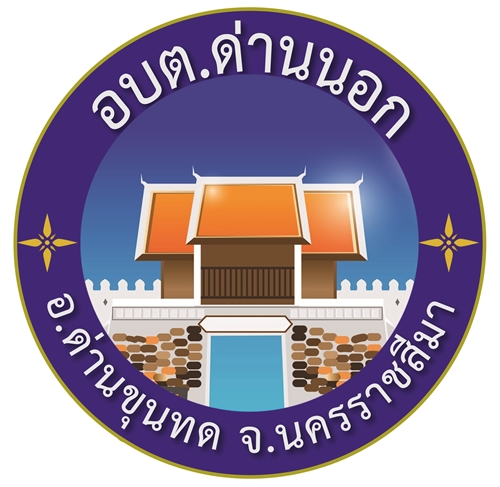 (พ.ศ. ๒๕๖6 – ๒๕70)เพิ่มเติม  ครั้งที่  1  พ.ศ.2565องค์การบริหารส่วนตำบลด่านนอกอำเภอด่านขุนทด จังหวัดนครราชสีมางานยุทธศาสตร์และงบประมาณสำนักปลัดองค์การบริหารส่วนตำบลด่านนอกwww.dannok.go.thคำนำแผนพัฒนาท้องถิ่น (พ.ศ. 2566 – 2570) เพิ่มเติม ครั้งที่ 1 พ.ศ.2565 ฉบับนี้ องค์การบริหารส่วนตำบลด่านนอก ได้จัดทำขึ้นเพื่อใช้เป็นแนวทางในการบริหารพัฒนาท้องถิ่นให้บรรลุตามวัตถุประสงค์และเป้าหมาย  ก่อให้เกิดประโยชน์ของประชาชนและสามารถตอบสนองความต้องการพัฒนาของประชาชนในเขตองค์การบริหารส่วนตำบลด่านนอกได้  โดยพิจารณาบรรจุโครงการในงบประมาณรายจ่ายประจำปี  และงบประมาณจากเงินสะสม  		ในการจัดทำแผนพัฒนาท้องถิ่น (พ.ศ. 2566 – 2570) เพิ่มเติม ครั้งที่ 1 พ.ศ.2565 ครั้งนี้  องค์การบริหารส่วนตำบลด่านนอก ได้รับความอนุเคราะห์และความร่วมมือด้วยดี  และประชาชนในการจัดหาข้อมูลและสำรวจความต้องการด้านต่าง ๆ หวังเป็นอย่างยิ่งว่าแผนพัฒนาท้องถิ่น (พ.ศ. 2566 – 2570) เพิ่มเติม ครั้งที่ 1 พ.ศ.2565 ฉบับนี้คงจะเป็นประโยชน์ต่อการพัฒนาและการปฏิบัติงาน ก่อให้เกิดการร่วมมือและสร้างความเข้าใจอันดีในการพัฒนาร่วมกัน ทั้งภาครัฐ  และประชาชนในเขตตำบลด่านนอก  เป็นแนวทางในการสร้างสรรค์สังคมให้น่าอยู่  และพัฒนาตำบลด่านนอกให้เจริญก้าวหน้าดังที่ตั้งเป้าหมายไว้ต่อไป     องค์การบริหารส่วนตำบลด่านนอกกรกฎาคม  2565สารบัญเรื่อง	หน้า	คำนำ	ก	สารบัญ	ข	หลักการและเหตุผล	1	บัญชีสรุปโครงการพัฒนา (แบบ ผ.01)	2	รายละเอียดโครงการพัฒนา (แบบ ผ.02)			ยุทธศาสตร์การพัฒนาด้านโครงสร้างพื้นฐาน 	3                                 	แผนงานเคหะและชุมชน	3	แผนงานอุตสาหกรรมและการโยธา	7	แผนงานการเกษตร	37	ยุทธศาสตร์การพัฒนาด้านสร้างสังคมให้มีคุณภาพชีวิตที่ดี	40	                                              	แผนงานสาธารณสุข	40	ยุทธศาสตร์การพัฒนาด้านทรัพยากรธรรมชาติและสิ่งแวดล้อม	41	แผนงานสาธารณสุข	41บัญชีสรุปโครงการพัฒนา สำหรับโครงการเกินศักยภาพ (แบบ ผ.01)	42รายละโครงการพัฒนา สำหรับโครงการเกินศักยภาพ (แบบ ผ.02/1)	43	บัญชีครุภัณฑ์ (แบบ ผ.03)	65	ภาคผนวก 	                     	ประกาศใช้แผนพัฒนาท้องถิ่น (พ.ศ. 2566 - 2570) เพิ่มเติม ครั้งที่ 1 พ.ศ.2565หลักการและเหตุผล	ตามพระราชบัญญัติสภาตำบลและองค์การบริหารส่วนตำบล พ.ศ. ๒๕๓๗  แก้ไขเพิ่มเติมถึง ฉบับที่ 7 พ.ศ. ๒๕6๒ มาตรา ๔๖ สภาองค์การบริหารส่วนตำบลมีอำนาจหน้าที่ดังต่อไปนี้ (๑) ให้ความเห็นชอบแผนพัฒนาองค์การบริหารส่วนตำบล เพื่อเป็นแนวทางในการบริหาร กิจการขององค์การบริหารส่วนตำบล  และมาตรา ๖๙/๑ การปฏิบัติงานตามอำนาจหน้าที่ขององค์การบริหารส่วนตำบล  ต้องเป็นไปเพื่อประโยชน์สุขของประชาชน โดยใช้วิธีการบริหารกิจการบ้านเมืองที่ดี และให้คำนึงถึงการมีส่วนร่วมของประชาชนในการจัดทำแผนพัฒนาองค์การบริหารส่วนตำบล  การจัดทำงบประมาณ การจัดซื้อจัดจ้าง  การตรวจสอบ การประเมินผลการปฏิบัติงาน และการเปิดเผยข้อมูลข่าวสาร  ทั้งนี้  ให้เป็นไปตาม  กฎหมาย  ระเบียบ  ข้อบังคับว่าด้วยการนั้นและหลักเกณฑ์และวิธีการที่กระทรวงมหาดไทยกำหนด  ประกอบกับพระราชบัญญัติกำหนดแผนและขั้นตอนการกระจายอำนาจให้แก่องค์กรปกครองส่วนท้องถิ่น พ.ศ. ๒๕๔๒  หมวด ๒  มาตรา ๑๖ (๑)  การจัดทำแผนพัฒนาท้องถิ่นของตนเอง  และระเบียบกระทรวงมหาดไทย ว่าด้วยการจัดทำแผนพัฒนาขององค์กรปกครองส่วนท้องถิ่น พ.ศ. ๒๕๔๘ และที่แก้ไขเพิ่มเติม (ฉบับที่ 3) พ.ศ. ๒๕61  ซึ่งได้กำหนดให้องค์กรปกครองส่วนท้องถิ่นมีอำนาจและหน้าที่ในการจัดทำแผนพัฒนาท้องถิ่น เพื่อใช้เป็นกรอบในการจัดทำงบประมาณรายจ่ายประจำปี  งบประมาณรายจ่ายเพิ่มเติม  และงบประมาณจากเงินสะสมในช่วงของแผนนั้น  ซึ่งปัจจุบัน  องค์การบริหารส่วนตำบลด่านนอก  ได้ดำเนินการจัดทำแผนพัฒนาท้องถิ่น (พ.ศ. ๒๕๖6 – ๒๕70)  เสร็จเรียบร้อยแล้ว  ประกาศใช้เมื่อวันที่  27  กันยายน  2564  ทั้งนี้  องค์การบริหารส่วนตำบลด่านนอก  มีความจำเป็นที่จะต้องเพิ่มเติมแผนพัฒนาท้องถิ่นดังกล่าว เพื่อประโยชน์ของประชาชน  ตามระเบียบกระทรวงมหาดไทย ว่าด้วยการจัดทำแผนพัฒนาขององค์กรปกครองส่วนท้องถิ่น พ.ศ. ๒๕๔๘ และที่แก้ไขเพิ่มเติม (ฉบับที่ 3) พ.ศ. ๒๕61 ข้อ  22  ดังนั้น  องค์การบริหารส่วนตำบลด่านนอก  จึงได้จัดทำแผนพัฒนาท้องถิ่น (พ.ศ. ๒๕๖6 – ๒๕70)  เพิ่มเติม ครั้งที่ 1  ขึ้น  เพื่อใช้เป็นแนวทางในการบริหารพัฒนาท้องถิ่นให้บรรลุตามวัตถุประสงค์และเป้าหมาย  ก่อให้เกิดประโยชน์และสามารถตอบสนองความต้องการพัฒนาของประชาชนในเขตองค์การบริหารส่วนตำบลด่านนอกได้  โดยพิจารณาบรรจุโครงการในงบประมาณรายจ่ายประจำปี  และงบประมาณจากเงินสะสม  โดยได้ดำเนินการตามขั้นตอน  ดังนี้ “ ข้อ 22 เพื่อประโยชน์ของประชาชน การเพิ่มเติมแผนพัฒนาท้องถิ่น  ให้องค์กรปกครองส่วนท้องถิ่นดำเนินการตามขั้นตอน  ดังนี้ (๑) คณะกรรมการสนับสนุนการจัดทำแผนพัฒนาท้องถิ่นจัดทำร่างแผนพัฒนาท้องถิ่นที่เพิ่มเติมพร้อมเหตุผลและความจำเป็นเสนอคณะกรรมการพัฒนาท้องถิ่น (๒) คณะกรรมการพัฒนาท้องถิ่นและประชาคมท้องถิ่นพิจารณาร่างแผนพัฒนาท้องถิ่นที่เพิ่มเติม  สำหรับองค์การบริหารส่วนตำบลให้ส่งร่างแผนพัฒนาท้องถิ่นที่เพิ่มเติมให้สภาองค์การบริหารส่วนตำบลพิจารณาตามมาตรา  46  แห่งพระราชบัญญัติสภาตำบลและองค์การบริหารส่วนตำบล พ.ศ. 2537 ด้วย  เมื่อแผนพัฒนาท้องถิ่นที่เพิ่มเติมได้รับความเห็นชอบแล้ว ให้ส่งแผนพัฒนาท้องถิ่นดังกล่าวให้ผู้บริหารท้องถิ่นประกาศใช้ พร้อมทั้งปิดประกาศให้ประชาชนทราบโดยเปิดเผยไม่น้อยกว่าสามสิบวันนับแต่วันที่ผู้บริหารท้องถิ่นประกาศใช้” 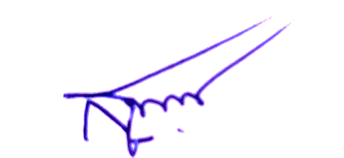 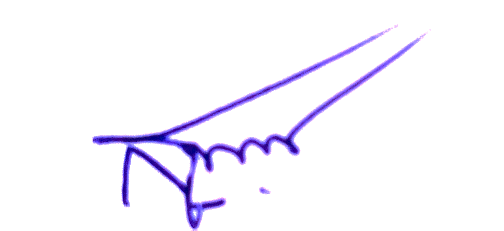 (ลงชื่อ) ...................................................        (นายสุทิน โสงขุนทด)                                                 นายกองค์การบริหารส่วนตำบลด่านนอก2. บัญชีโครงการพัฒนาท้องถิ่น		บัญชีสรุปโครงการพัฒนาแผนพัฒนาท้องถิ่น (พ.ศ. 2566 – 2570)  เพิ่มเติม  ครั้งที่  1  พ.ศ. 2565องค์การบริหารส่วนตำบลด่านนอก  อำเภอด่านขุนทด  จังหวัดนครราชสีมาก. ยุทธศาสตร์จังหวัดที่  2 การลดความเหลื่อมล้ำ เพื่อยกระดับสังคมให้เป็นเมืองน่าอยู่ ตามแนวทางเศรษฐกิจพอเพียงข. ยุทธศาสตร์การพัฒนาขององค์กรปกครองส่วนท้องถิ่นในเขตจังหวัดที่ 6 ยุทธศาสตร์ด้านการพัฒนาโครงสร้างพื้นฐาน   1. ยุทธศาสตร์การพัฒนาด้านโครงสร้างพื้นฐาน       1.1. แผนงานเคหะและชุมชนก. ยุทธศาสตร์จังหวัดที่  2 การลดความเหลื่อมล้ำ เพื่อยกระดับสังคมให้เป็นเมืองน่าอยู่ ตามแนวทางเศรษฐกิจพอเพียงข. ยุทธศาสตร์การพัฒนาขององค์กรปกครองส่วนท้องถิ่นในเขตจังหวัดที่ 6 ยุทธศาสตร์ด้านการพัฒนาโครงสร้างพื้นฐาน   1. ยุทธศาสตร์การพัฒนาด้านโครงสร้างพื้นฐาน       1.1. แผนงานเคหะและชุมชนก. ยุทธศาสตร์จังหวัดที่  2 การลดความเหลื่อมล้ำ เพื่อยกระดับสังคมให้เป็นเมืองน่าอยู่ ตามแนวทางเศรษฐกิจพอเพียงข. ยุทธศาสตร์การพัฒนาขององค์กรปกครองส่วนท้องถิ่นในเขตจังหวัดที่ 6 ยุทธศาสตร์ด้านการพัฒนาโครงสร้างพื้นฐาน   1. ยุทธศาสตร์การพัฒนาด้านโครงสร้างพื้นฐาน       1.1. แผนงานเคหะและชุมชนก. ยุทธศาสตร์จังหวัดที่  2 การลดความเหลื่อมล้ำ เพื่อยกระดับสังคมให้เป็นเมืองน่าอยู่ ตามแนวทางเศรษฐกิจพอเพียงข. ยุทธศาสตร์การพัฒนาขององค์กรปกครองส่วนท้องถิ่นในเขตจังหวัดที่ 6 ยุทธศาสตร์ด้านการพัฒนาโครงสร้างพื้นฐาน   1. ยุทธศาสตร์การพัฒนาด้านโครงสร้างพื้นฐาน       1.1. แผนงานเคหะและชุมชนก. ยุทธศาสตร์จังหวัดที่  2 การลดความเหลื่อมล้ำ เพื่อยกระดับสังคมให้เป็นเมืองน่าอยู่ ตามแนวทางเศรษฐกิจพอเพียงข. ยุทธศาสตร์การพัฒนาขององค์กรปกครองส่วนท้องถิ่นในเขตจังหวัดที่ 6 ยุทธศาสตร์ด้านการพัฒนาโครงสร้างพื้นฐาน   1. ยุทธศาสตร์การพัฒนาด้านโครงสร้างพื้นฐาน       1.2  แผนงานอุตสาหกรรมและการโยธาก. ยุทธศาสตร์จังหวัดที่  2 การลดความเหลื่อมล้ำ เพื่อยกระดับสังคมให้เป็นเมืองน่าอยู่ ตามแนวทางเศรษฐกิจพอเพียงข. ยุทธศาสตร์การพัฒนาขององค์กรปกครองส่วนท้องถิ่นในเขตจังหวัดที่ 6 ยุทธศาสตร์ด้านการพัฒนาโครงสร้างพื้นฐาน   1. ยุทธศาสตร์การพัฒนาด้านโครงสร้างพื้นฐาน       1.2  แผนงานอุตสาหกรรมและการโยธาก. ยุทธศาสตร์จังหวัดที่  2 การลดความเหลื่อมล้ำ เพื่อยกระดับสังคมให้เป็นเมืองน่าอยู่ ตามแนวทางเศรษฐกิจพอเพียงข. ยุทธศาสตร์การพัฒนาขององค์กรปกครองส่วนท้องถิ่นในเขตจังหวัดที่ 6 ยุทธศาสตร์ด้านการพัฒนาโครงสร้างพื้นฐาน   1. ยุทธศาสตร์การพัฒนาด้านโครงสร้างพื้นฐาน       1.2  แผนงานอุตสาหกรรมและการโยธาก. ยุทธศาสตร์จังหวัดที่  2 การลดความเหลื่อมล้ำ เพื่อยกระดับสังคมให้เป็นเมืองน่าอยู่ ตามแนวทางเศรษฐกิจพอเพียงข. ยุทธศาสตร์การพัฒนาขององค์กรปกครองส่วนท้องถิ่นในเขตจังหวัดที่ 6 ยุทธศาสตร์ด้านการพัฒนาโครงสร้างพื้นฐาน   1. ยุทธศาสตร์การพัฒนาด้านโครงสร้างพื้นฐาน       1.2  แผนงานอุตสาหกรรมและการโยธาก. ยุทธศาสตร์จังหวัดที่  2 การลดความเหลื่อมล้ำ เพื่อยกระดับสังคมให้เป็นเมืองน่าอยู่ ตามแนวทางเศรษฐกิจพอเพียงข. ยุทธศาสตร์การพัฒนาขององค์กรปกครองส่วนท้องถิ่นในเขตจังหวัดที่ 6 ยุทธศาสตร์ด้านการพัฒนาโครงสร้างพื้นฐาน   1. ยุทธศาสตร์การพัฒนาด้านโครงสร้างพื้นฐาน       1.2  แผนงานอุตสาหกรรมและการโยธาก. ยุทธศาสตร์จังหวัดที่  2 การลดความเหลื่อมล้ำ เพื่อยกระดับสังคมให้เป็นเมืองน่าอยู่ ตามแนวทางเศรษฐกิจพอเพียงข. ยุทธศาสตร์การพัฒนาขององค์กรปกครองส่วนท้องถิ่นในเขตจังหวัดที่ 6 ยุทธศาสตร์ด้านการพัฒนาโครงสร้างพื้นฐาน   1. ยุทธศาสตร์การพัฒนาด้านโครงสร้างพื้นฐาน       1.2  แผนงานอุตสาหกรรมและการโยธาก. ยุทธศาสตร์จังหวัดที่  2 การลดความเหลื่อมล้ำ เพื่อยกระดับสังคมให้เป็นเมืองน่าอยู่ ตามแนวทางเศรษฐกิจพอเพียงข. ยุทธศาสตร์การพัฒนาขององค์กรปกครองส่วนท้องถิ่นในเขตจังหวัดที่ 6 ยุทธศาสตร์ด้านการพัฒนาโครงสร้างพื้นฐาน   1. ยุทธศาสตร์การพัฒนาด้านโครงสร้างพื้นฐาน       1.2  แผนงานอุตสาหกรรมและการโยธาก. ยุทธศาสตร์จังหวัดที่  2 การลดความเหลื่อมล้ำ เพื่อยกระดับสังคมให้เป็นเมืองน่าอยู่ ตามแนวทางเศรษฐกิจพอเพียงข. ยุทธศาสตร์การพัฒนาขององค์กรปกครองส่วนท้องถิ่นในเขตจังหวัดที่ 6 ยุทธศาสตร์ด้านการพัฒนาโครงสร้างพื้นฐาน   1. ยุทธศาสตร์การพัฒนาด้านโครงสร้างพื้นฐาน       1.2  แผนงานอุตสาหกรรมและการโยธาก. ยุทธศาสตร์จังหวัดที่  2 การลดความเหลื่อมล้ำ เพื่อยกระดับสังคมให้เป็นเมืองน่าอยู่ ตามแนวทางเศรษฐกิจพอเพียงข. ยุทธศาสตร์การพัฒนาขององค์กรปกครองส่วนท้องถิ่นในเขตจังหวัดที่ 6 ยุทธศาสตร์ด้านการพัฒนาโครงสร้างพื้นฐาน   1. ยุทธศาสตร์การพัฒนาด้านโครงสร้างพื้นฐาน       1.2  แผนงานอุตสาหกรรมและการโยธาก. ยุทธศาสตร์จังหวัดที่  2 การลดความเหลื่อมล้ำ เพื่อยกระดับสังคมให้เป็นเมืองน่าอยู่ ตามแนวทางเศรษฐกิจพอเพียงข. ยุทธศาสตร์การพัฒนาขององค์กรปกครองส่วนท้องถิ่นในเขตจังหวัดที่ 6 ยุทธศาสตร์ด้านการพัฒนาโครงสร้างพื้นฐาน   1. ยุทธศาสตร์การพัฒนาด้านโครงสร้างพื้นฐาน       1.2  แผนงานอุตสาหกรรมและการโยธาก. ยุทธศาสตร์จังหวัดที่  2 การลดความเหลื่อมล้ำ เพื่อยกระดับสังคมให้เป็นเมืองน่าอยู่ ตามแนวทางเศรษฐกิจพอเพียงข. ยุทธศาสตร์การพัฒนาขององค์กรปกครองส่วนท้องถิ่นในเขตจังหวัดที่ 6 ยุทธศาสตร์ด้านการพัฒนาโครงสร้างพื้นฐาน   1. ยุทธศาสตร์การพัฒนาด้านโครงสร้างพื้นฐาน       1.2  แผนงานอุตสาหกรรมและการโยธาก. ยุทธศาสตร์จังหวัดที่  2 การลดความเหลื่อมล้ำ เพื่อยกระดับสังคมให้เป็นเมืองน่าอยู่ ตามแนวทางเศรษฐกิจพอเพียงข. ยุทธศาสตร์การพัฒนาขององค์กรปกครองส่วนท้องถิ่นในเขตจังหวัดที่ 6 ยุทธศาสตร์ด้านการพัฒนาโครงสร้างพื้นฐาน   1. ยุทธศาสตร์การพัฒนาด้านโครงสร้างพื้นฐาน       1.2  แผนงานอุตสาหกรรมและการโยธาก. ยุทธศาสตร์จังหวัดที่  2 การลดความเหลื่อมล้ำ เพื่อยกระดับสังคมให้เป็นเมืองน่าอยู่ ตามแนวทางเศรษฐกิจพอเพียงข. ยุทธศาสตร์การพัฒนาขององค์กรปกครองส่วนท้องถิ่นในเขตจังหวัดที่ 6 ยุทธศาสตร์ด้านการพัฒนาโครงสร้างพื้นฐาน   1. ยุทธศาสตร์การพัฒนาด้านโครงสร้างพื้นฐาน       1.2  แผนงานอุตสาหกรรมและการโยธาก. ยุทธศาสตร์จังหวัดที่  2 การลดความเหลื่อมล้ำ เพื่อยกระดับสังคมให้เป็นเมืองน่าอยู่ ตามแนวทางเศรษฐกิจพอเพียงข. ยุทธศาสตร์การพัฒนาขององค์กรปกครองส่วนท้องถิ่นในเขตจังหวัดที่ 6 ยุทธศาสตร์ด้านการพัฒนาโครงสร้างพื้นฐาน   1. ยุทธศาสตร์การพัฒนาด้านโครงสร้างพื้นฐาน       1.2  แผนงานอุตสาหกรรมและการโยธาก. ยุทธศาสตร์จังหวัดที่  2 การลดความเหลื่อมล้ำ เพื่อยกระดับสังคมให้เป็นเมืองน่าอยู่ ตามแนวทางเศรษฐกิจพอเพียงข. ยุทธศาสตร์การพัฒนาขององค์กรปกครองส่วนท้องถิ่นในเขตจังหวัดที่ 6 ยุทธศาสตร์ด้านการพัฒนาโครงสร้างพื้นฐาน   1. ยุทธศาสตร์การพัฒนาด้านโครงสร้างพื้นฐาน       1.2  แผนงานอุตสาหกรรมและการโยธาก. ยุทธศาสตร์จังหวัดที่  2 การลดความเหลื่อมล้ำ เพื่อยกระดับสังคมให้เป็นเมืองน่าอยู่ ตามแนวทางเศรษฐกิจพอเพียงข. ยุทธศาสตร์การพัฒนาขององค์กรปกครองส่วนท้องถิ่นในเขตจังหวัดที่ 6 ยุทธศาสตร์ด้านการพัฒนาโครงสร้างพื้นฐาน   1. ยุทธศาสตร์การพัฒนาด้านโครงสร้างพื้นฐาน       1.2  แผนงานอุตสาหกรรมและการโยธาก. ยุทธศาสตร์จังหวัดที่  2 การลดความเหลื่อมล้ำ เพื่อยกระดับสังคมให้เป็นเมืองน่าอยู่ ตามแนวทางเศรษฐกิจพอเพียงข. ยุทธศาสตร์การพัฒนาขององค์กรปกครองส่วนท้องถิ่นในเขตจังหวัดที่ 6 ยุทธศาสตร์ด้านการพัฒนาโครงสร้างพื้นฐาน   1. ยุทธศาสตร์การพัฒนาด้านโครงสร้างพื้นฐาน       1.2  แผนงานอุตสาหกรรมและการโยธาก. ยุทธศาสตร์จังหวัดที่  2 การลดความเหลื่อมล้ำ เพื่อยกระดับสังคมให้เป็นเมืองน่าอยู่ ตามแนวทางเศรษฐกิจพอเพียงข. ยุทธศาสตร์การพัฒนาขององค์กรปกครองส่วนท้องถิ่นในเขตจังหวัดที่ 6 ยุทธศาสตร์ด้านการพัฒนาโครงสร้างพื้นฐาน   1. ยุทธศาสตร์การพัฒนาด้านโครงสร้างพื้นฐาน       1.2  แผนงานอุตสาหกรรมและการโยธาก. ยุทธศาสตร์จังหวัดที่  2 การลดความเหลื่อมล้ำ เพื่อยกระดับสังคมให้เป็นเมืองน่าอยู่ ตามแนวทางเศรษฐกิจพอเพียงข. ยุทธศาสตร์การพัฒนาขององค์กรปกครองส่วนท้องถิ่นในเขตจังหวัดที่ 6 ยุทธศาสตร์ด้านการพัฒนาโครงสร้างพื้นฐาน   1. ยุทธศาสตร์การพัฒนาด้านโครงสร้างพื้นฐาน       1.2  แผนงานอุตสาหกรรมและการโยธาก. ยุทธศาสตร์จังหวัดที่  2 การลดความเหลื่อมล้ำ เพื่อยกระดับสังคมให้เป็นเมืองน่าอยู่ ตามแนวทางเศรษฐกิจพอเพียงข. ยุทธศาสตร์การพัฒนาขององค์กรปกครองส่วนท้องถิ่นในเขตจังหวัดที่ 6 ยุทธศาสตร์ด้านการพัฒนาโครงสร้างพื้นฐาน   1. ยุทธศาสตร์การพัฒนาด้านโครงสร้างพื้นฐาน       1.2  แผนงานอุตสาหกรรมและการโยธาก. ยุทธศาสตร์จังหวัดที่  2 การลดความเหลื่อมล้ำ เพื่อยกระดับสังคมให้เป็นเมืองน่าอยู่ ตามแนวทางเศรษฐกิจพอเพียงข. ยุทธศาสตร์การพัฒนาขององค์กรปกครองส่วนท้องถิ่นในเขตจังหวัดที่ 6 ยุทธศาสตร์ด้านการพัฒนาโครงสร้างพื้นฐาน   1. ยุทธศาสตร์การพัฒนาด้านโครงสร้างพื้นฐาน       1.2  แผนงานอุตสาหกรรมและการโยธาก. ยุทธศาสตร์จังหวัดที่  2 การลดความเหลื่อมล้ำ เพื่อยกระดับสังคมให้เป็นเมืองน่าอยู่ ตามแนวทางเศรษฐกิจพอเพียงข. ยุทธศาสตร์การพัฒนาขององค์กรปกครองส่วนท้องถิ่นในเขตจังหวัดที่ 6 ยุทธศาสตร์ด้านการพัฒนาโครงสร้างพื้นฐาน   1. ยุทธศาสตร์การพัฒนาด้านโครงสร้างพื้นฐาน       1.2  แผนงานอุตสาหกรรมและการโยธาก. ยุทธศาสตร์จังหวัดที่  2 การลดความเหลื่อมล้ำ เพื่อยกระดับสังคมให้เป็นเมืองน่าอยู่ ตามแนวทางเศรษฐกิจพอเพียงข. ยุทธศาสตร์การพัฒนาขององค์กรปกครองส่วนท้องถิ่นในเขตจังหวัดที่ 6 ยุทธศาสตร์ด้านการพัฒนาโครงสร้างพื้นฐาน   1. ยุทธศาสตร์การพัฒนาด้านโครงสร้างพื้นฐาน       1.2  แผนงานอุตสาหกรรมและการโยธาก. ยุทธศาสตร์จังหวัดที่  2 การลดความเหลื่อมล้ำ เพื่อยกระดับสังคมให้เป็นเมืองน่าอยู่ ตามแนวทางเศรษฐกิจพอเพียงข. ยุทธศาสตร์การพัฒนาขององค์กรปกครองส่วนท้องถิ่นในเขตจังหวัดที่ 6 ยุทธศาสตร์ด้านการพัฒนาโครงสร้างพื้นฐาน   1. ยุทธศาสตร์การพัฒนาด้านโครงสร้างพื้นฐาน       1.2  แผนงานอุตสาหกรรมและการโยธาก. ยุทธศาสตร์จังหวัดที่  2  การลดความเหลื่อมล้ำ เพื่อยกระดับสังคมให้เป็นเมืองน่าอยู่ ตามแนวทางเศรษฐกิจพอเพียงข. ยุทธศาสตร์การพัฒนาขององค์กรปกครองส่วนท้องถิ่นในเขตจังหวัดที่ 6 ยุทธศาสตร์ด้านการพัฒนาโครงสร้างพื้นฐาน   1. ยุทธศาสตร์การพัฒนาด้านโครงสร้างพื้นฐาน       1.2  แผนงานอุตสาหกรรมและการโยธาก. ยุทธศาสตร์จังหวัดที่  2 การลดความเหลื่อมล้ำ เพื่อยกระดับสังคมให้เป็นเมืองน่าอยู่ ตามแนวทางเศรษฐกิจพอเพียงข. ยุทธศาสตร์การพัฒนาขององค์กรปกครองส่วนท้องถิ่นในเขตจังหวัดที่ 6 ยุทธศาสตร์ด้านการพัฒนาโครงสร้างพื้นฐาน   1. ยุทธศาสตร์การพัฒนาด้านโครงสร้างพื้นฐาน       1.2  แผนงานอุตสาหกรรมและการโยธาก. ยุทธศาสตร์จังหวัดที่  2 การลดความเหลื่อมล้ำ เพื่อยกระดับสังคมให้เป็นเมืองน่าอยู่ ตามแนวทางเศรษฐกิจพอเพียงข. ยุทธศาสตร์การพัฒนาขององค์กรปกครองส่วนท้องถิ่นในเขตจังหวัดที่ 6 ยุทธศาสตร์ด้านการพัฒนาโครงสร้างพื้นฐาน   1. ยุทธศาสตร์การพัฒนาด้านโครงสร้างพื้นฐาน       1.2  แผนงานอุตสาหกรรมและการโยธาก. ยุทธศาสตร์จังหวัดที่  2 การลดความเหลื่อมล้ำ เพื่อยกระดับสังคมให้เป็นเมืองน่าอยู่ ตามแนวทางเศรษฐกิจพอเพียงข. ยุทธศาสตร์การพัฒนาขององค์กรปกครองส่วนท้องถิ่นในเขตจังหวัดที่ 6 ยุทธศาสตร์ด้านการพัฒนาโครงสร้างพื้นฐาน   1. ยุทธศาสตร์การพัฒนาด้านโครงสร้างพื้นฐาน       1.2  แผนงานอุตสาหกรรมและการโยธาก. ยุทธศาสตร์จังหวัดที่  2 การลดความเหลื่อมล้ำ เพื่อยกระดับสังคมให้เป็นเมืองน่าอยู่ ตามแนวทางเศรษฐกิจพอเพียงข. ยุทธศาสตร์การพัฒนาขององค์กรปกครองส่วนท้องถิ่นในเขตจังหวัดที่ 6 ยุทธศาสตร์ด้านการพัฒนาโครงสร้างพื้นฐาน   1. ยุทธศาสตร์การพัฒนาด้านโครงสร้างพื้นฐาน       1.2  แผนงานอุตสาหกรรมและการโยธาก. ยุทธศาสตร์จังหวัดที่  2 การลดความเหลื่อมล้ำ เพื่อยกระดับสังคมให้เป็นเมืองน่าอยู่ ตามแนวทางเศรษฐกิจพอเพียงข. ยุทธศาสตร์การพัฒนาขององค์กรปกครองส่วนท้องถิ่นในเขตจังหวัดที่ 6 ยุทธศาสตร์ด้านการพัฒนาโครงสร้างพื้นฐาน   1. ยุทธศาสตร์การพัฒนาด้านโครงสร้างพื้นฐาน       1.2  แผนงานอุตสาหกรรมและการโยธาก. ยุทธศาสตร์จังหวัดที่  2 การลดความเหลื่อมล้ำ เพื่อยกระดับสังคมให้เป็นเมืองน่าอยู่ ตามแนวทางเศรษฐกิจพอเพียงข. ยุทธศาสตร์การพัฒนาขององค์กรปกครองส่วนท้องถิ่นในเขตจังหวัดที่ 6 ยุทธศาสตร์ด้านการพัฒนาโครงสร้างพื้นฐาน   1. ยุทธศาสตร์การพัฒนาด้านโครงสร้างพื้นฐาน       1.3. แผนงานการเกษตรก. ยุทธศาสตร์จังหวัดที่  2 การลดความเหลื่อมล้ำ เพื่อยกระดับสังคมให้เป็นเมืองน่าอยู่ ตามแนวทางเศรษฐกิจพอเพียงข. ยุทธศาสตร์การพัฒนาขององค์กรปกครองส่วนท้องถิ่นในเขตจังหวัดที่ 6 ยุทธศาสตร์ด้านการพัฒนาโครงสร้างพื้นฐาน   1. ยุทธศาสตร์การพัฒนาด้านโครงสร้างพื้นฐาน       1.3. แผนงานการเกษตรก. ยุทธศาสตร์จังหวัดที่  2 การลดความเหลื่อมล้ำ เพื่อยกระดับสังคมให้เป็นเมืองน่าอยู่ ตามแนวทางเศรษฐกิจพอเพียงข. ยุทธศาสตร์การพัฒนาขององค์กรปกครองส่วนท้องถิ่นในเขตจังหวัดที่ 6 ยุทธศาสตร์ด้านการพัฒนาโครงสร้างพื้นฐาน   1. ยุทธศาสตร์การพัฒนาด้านโครงสร้างพื้นฐาน       1.3. แผนงานการเกษตรก. ยุทธศาสตร์จังหวัดที่  2 การลดความเหลื่อมล้ำ เพื่อยกระดับสังคมให้เป็นเมืองน่าอยู่ ตามแนวทางเศรษฐกิจพอเพียงข. ยุทธศาสตร์การพัฒนาขององค์กรปกครองส่วนท้องถิ่นในเขตจังหวัดที่ 9 ยุทธศาสตร์ด้านการรักษาความปลอดภัยในชีวิตและทรัพย์สิน   3. ยุทธศาสตร์การพัฒนาด้านสร้างสังคมให้มีคุณภาพชีวิตที่ดี	3.3. แผนงานสาธารณสุข	ก. ยุทธศาสตร์จังหวัดที่  2 การลดความเหลื่อมล้ำ เพื่อยกระดับสังคมให้เป็นเมืองน่าอยู่ ตามแนวทางเศรษฐกิจพอเพียงข. ยุทธศาสตร์การพัฒนาขององค์กรปกครองส่วนท้องถิ่นในเขตจังหวัดที่ 10 ยุทธศาสตร์ด้านการอนุรักษ์ทรัพยากรธรรมชาติและสิ่งแวดล้อม   4. ยุทธศาสตร์การพัฒนาด้านทรัพยากรธรรมชาติและสิ่งแวดล้อม       4.2  แผนงานสาธารณสุข	ก. ยุทธศาสตร์จังหวัดที่  2 การลดความเหลื่อมล้ำ เพื่อยกระดับสังคมให้เป็นเมืองน่าอยู่ ตามแนวทางเศรษฐกิจพอเพียงข. ยุทธศาสตร์การพัฒนาขององค์กรปกครองส่วนท้องถิ่นในเขตจังหวัดที่ 6 ยุทธศาสตร์ด้านการพัฒนาโครงสร้างพื้นฐาน   1. ยุทธศาสตร์การพัฒนาด้านโครงสร้างพื้นฐาน       1.2  แผนงานอุตสาหกรรมและการโยธาก. ยุทธศาสตร์จังหวัดที่  2 การลดความเหลื่อมล้ำ เพื่อยกระดับสังคมให้เป็นเมืองน่าอยู่ ตามแนวทางเศรษฐกิจพอเพียงข. ยุทธศาสตร์การพัฒนาขององค์กรปกครองส่วนท้องถิ่นในเขตจังหวัดที่ 6 ยุทธศาสตร์ด้านการพัฒนาโครงสร้างพื้นฐาน   1. ยุทธศาสตร์การพัฒนาด้านโครงสร้างพื้นฐาน       1.2  แผนงานอุตสาหกรรมและการโยธาก. ยุทธศาสตร์จังหวัดที่  2 การลดความเหลื่อมล้ำ เพื่อยกระดับสังคมให้เป็นเมืองน่าอยู่ ตามแนวทางเศรษฐกิจพอเพียงข. ยุทธศาสตร์การพัฒนาขององค์กรปกครองส่วนท้องถิ่นในเขตจังหวัดที่ 6 ยุทธศาสตร์ด้านการพัฒนาโครงสร้างพื้นฐาน   1. ยุทธศาสตร์การพัฒนาด้านโครงสร้างพื้นฐาน       1.2  แผนงานอุตสาหกรรมและการโยธาก. ยุทธศาสตร์จังหวัดที่  2 การลดความเหลื่อมล้ำ เพื่อยกระดับสังคมให้เป็นเมืองน่าอยู่ ตามแนวทางเศรษฐกิจพอเพียงข. ยุทธศาสตร์การพัฒนาขององค์กรปกครองส่วนท้องถิ่นในเขตจังหวัดที่ 6 ยุทธศาสตร์ด้านการพัฒนาโครงสร้างพื้นฐาน   1. ยุทธศาสตร์การพัฒนาด้านโครงสร้างพื้นฐาน       1.2  แผนงานอุตสาหกรรมและการโยธาก. ยุทธศาสตร์จังหวัดที่  2 การลดความเหลื่อมล้ำ เพื่อยกระดับสังคมให้เป็นเมืองน่าอยู่ ตามแนวทางเศรษฐกิจพอเพียงข. ยุทธศาสตร์การพัฒนาขององค์กรปกครองส่วนท้องถิ่นในเขตจังหวัดที่ 6 ยุทธศาสตร์ด้านการพัฒนาโครงสร้างพื้นฐาน   1. ยุทธศาสตร์การพัฒนาด้านโครงสร้างพื้นฐาน       1.2  แผนงานอุตสาหกรรมและการโยธาก. ยุทธศาสตร์จังหวัดที่  2 การลดความเหลื่อมล้ำ เพื่อยกระดับสังคมให้เป็นเมืองน่าอยู่ ตามแนวทางเศรษฐกิจพอเพียงข. ยุทธศาสตร์การพัฒนาขององค์กรปกครองส่วนท้องถิ่นในเขตจังหวัดที่ 6 ยุทธศาสตร์ด้านการพัฒนาโครงสร้างพื้นฐาน   1. ยุทธศาสตร์การพัฒนาด้านโครงสร้างพื้นฐาน       1.2  แผนงานอุตสาหกรรมและการโยธาก. ยุทธศาสตร์จังหวัดที่  2 การลดความเหลื่อมล้ำ เพื่อยกระดับสังคมให้เป็นเมืองน่าอยู่ ตามแนวทางเศรษฐกิจพอเพียงข. ยุทธศาสตร์การพัฒนาขององค์กรปกครองส่วนท้องถิ่นในเขตจังหวัดที่ 6 ยุทธศาสตร์ด้านการพัฒนาโครงสร้างพื้นฐาน   1. ยุทธศาสตร์การพัฒนาด้านโครงสร้างพื้นฐาน       1.2  แผนงานอุตสาหกรรมและการโยธาก. ยุทธศาสตร์จังหวัดที่  2 การลดความเหลื่อมล้ำ เพื่อยกระดับสังคมให้เป็นเมืองน่าอยู่ ตามแนวทางเศรษฐกิจพอเพียงข. ยุทธศาสตร์การพัฒนาขององค์กรปกครองส่วนท้องถิ่นในเขตจังหวัดที่ 6 ยุทธศาสตร์ด้านการพัฒนาโครงสร้างพื้นฐาน   1. ยุทธศาสตร์การพัฒนาด้านโครงสร้างพื้นฐาน       1.2  แผนงานอุตสาหกรรมและการโยธาก. ยุทธศาสตร์จังหวัดที่  2 การลดความเหลื่อมล้ำ เพื่อยกระดับสังคมให้เป็นเมืองน่าอยู่ ตามแนวทางเศรษฐกิจพอเพียงข. ยุทธศาสตร์การพัฒนาขององค์กรปกครองส่วนท้องถิ่นในเขตจังหวัดที่ 6 ยุทธศาสตร์ด้านการพัฒนาโครงสร้างพื้นฐาน   1. ยุทธศาสตร์การพัฒนาด้านโครงสร้างพื้นฐาน       1.2  แผนงานอุตสาหกรรมและการโยธาก. ยุทธศาสตร์จังหวัดที่  2 การลดความเหลื่อมล้ำ เพื่อยกระดับสังคมให้เป็นเมืองน่าอยู่ ตามแนวทางเศรษฐกิจพอเพียงข. ยุทธศาสตร์การพัฒนาขององค์กรปกครองส่วนท้องถิ่นในเขตจังหวัดที่ 6 ยุทธศาสตร์ด้านการพัฒนาโครงสร้างพื้นฐาน   1. ยุทธศาสตร์การพัฒนาด้านโครงสร้างพื้นฐาน       1.2  แผนงานอุตสาหกรรมและการโยธาก. ยุทธศาสตร์จังหวัดที่  2 การลดความเหลื่อมล้ำ เพื่อยกระดับสังคมให้เป็นเมืองน่าอยู่ ตามแนวทางเศรษฐกิจพอเพียงข. ยุทธศาสตร์การพัฒนาขององค์กรปกครองส่วนท้องถิ่นในเขตจังหวัดที่ 6 ยุทธศาสตร์ด้านการพัฒนาโครงสร้างพื้นฐาน   1. ยุทธศาสตร์การพัฒนาด้านโครงสร้างพื้นฐาน       1.2  แผนงานอุตสาหกรรมและการโยธาก. ยุทธศาสตร์จังหวัดที่  2 การลดความเหลื่อมล้ำ เพื่อยกระดับสังคมให้เป็นเมืองน่าอยู่ ตามแนวทางเศรษฐกิจพอเพียงข. ยุทธศาสตร์การพัฒนาขององค์กรปกครองส่วนท้องถิ่นในเขตจังหวัดที่ 6 ยุทธศาสตร์ด้านการพัฒนาโครงสร้างพื้นฐาน   1. ยุทธศาสตร์การพัฒนาด้านโครงสร้างพื้นฐาน       1.2  แผนงานอุตสาหกรรมและการโยธาก. ยุทธศาสตร์จังหวัดที่  2 การลดความเหลื่อมล้ำ เพื่อยกระดับสังคมให้เป็นเมืองน่าอยู่ ตามแนวทางเศรษฐกิจพอเพียงข. ยุทธศาสตร์การพัฒนาขององค์กรปกครองส่วนท้องถิ่นในเขตจังหวัดที่ 6 ยุทธศาสตร์ด้านการพัฒนาโครงสร้างพื้นฐาน   1. ยุทธศาสตร์การพัฒนาด้านโครงสร้างพื้นฐาน       1.2  แผนงานอุตสาหกรรมและการโยธาก. ยุทธศาสตร์จังหวัดที่  2 การลดความเหลื่อมล้ำ เพื่อยกระดับสังคมให้เป็นเมืองน่าอยู่ ตามแนวทางเศรษฐกิจพอเพียงข. ยุทธศาสตร์การพัฒนาขององค์กรปกครองส่วนท้องถิ่นในเขตจังหวัดที่ 6 ยุทธศาสตร์ด้านการพัฒนาโครงสร้างพื้นฐาน   1. ยุทธศาสตร์การพัฒนาด้านโครงสร้างพื้นฐาน       1.2  แผนงานอุตสาหกรรมและการโยธาก. ยุทธศาสตร์จังหวัดที่  2 การลดความเหลื่อมล้ำ เพื่อยกระดับสังคมให้เป็นเมืองน่าอยู่ ตามแนวทางเศรษฐกิจพอเพียงข. ยุทธศาสตร์การพัฒนาขององค์กรปกครองส่วนท้องถิ่นในเขตจังหวัดที่ 6 ยุทธศาสตร์ด้านการพัฒนาโครงสร้างพื้นฐาน   1. ยุทธศาสตร์การพัฒนาด้านโครงสร้างพื้นฐาน       1.2  แผนงานอุตสาหกรรมและการโยธาก. ยุทธศาสตร์จังหวัดที่  2 การลดความเหลื่อมล้ำ เพื่อยกระดับสังคมให้เป็นเมืองน่าอยู่ ตามแนวทางเศรษฐกิจพอเพียงข. ยุทธศาสตร์การพัฒนาขององค์กรปกครองส่วนท้องถิ่นในเขตจังหวัดที่ 6 ยุทธศาสตร์ด้านการพัฒนาโครงสร้างพื้นฐาน   1. ยุทธศาสตร์การพัฒนาด้านโครงสร้างพื้นฐาน       1.2  แผนงานอุตสาหกรรมและการโยธาก. ยุทธศาสตร์จังหวัดที่  2 การลดความเหลื่อมล้ำ เพื่อยกระดับสังคมให้เป็นเมืองน่าอยู่ ตามแนวทางเศรษฐกิจพอเพียงข. ยุทธศาสตร์การพัฒนาขององค์กรปกครองส่วนท้องถิ่นในเขตจังหวัดที่ 6 ยุทธศาสตร์ด้านการพัฒนาโครงสร้างพื้นฐาน   1. ยุทธศาสตร์การพัฒนาด้านโครงสร้างพื้นฐาน       1.2  แผนงานอุตสาหกรรมและการโยธาก. ยุทธศาสตร์จังหวัดที่  2 การลดความเหลื่อมล้ำ เพื่อยกระดับสังคมให้เป็นเมืองน่าอยู่ ตามแนวทางเศรษฐกิจพอเพียงข. ยุทธศาสตร์การพัฒนาขององค์กรปกครองส่วนท้องถิ่นในเขตจังหวัดที่ 6 ยุทธศาสตร์ด้านการพัฒนาโครงสร้างพื้นฐาน   1. ยุทธศาสตร์การพัฒนาด้านโครงสร้างพื้นฐาน       1.2  แผนงานอุตสาหกรรมและการโยธาก. ยุทธศาสตร์จังหวัดที่  2 การลดความเหลื่อมล้ำ เพื่อยกระดับสังคมให้เป็นเมืองน่าอยู่ ตามแนวทางเศรษฐกิจพอเพียงข. ยุทธศาสตร์การพัฒนาขององค์กรปกครองส่วนท้องถิ่นในเขตจังหวัดที่ 6 ยุทธศาสตร์ด้านการพัฒนาโครงสร้างพื้นฐาน   1. ยุทธศาสตร์การพัฒนาด้านโครงสร้างพื้นฐาน       1.2  แผนงานอุตสาหกรรมและการโยธาก. ยุทธศาสตร์จังหวัดที่  2 การลดความเหลื่อมล้ำ เพื่อยกระดับสังคมให้เป็นเมืองน่าอยู่ ตามแนวทางเศรษฐกิจพอเพียงข. ยุทธศาสตร์การพัฒนาขององค์กรปกครองส่วนท้องถิ่นในเขตจังหวัดที่ 6 ยุทธศาสตร์ด้านการพัฒนาโครงสร้างพื้นฐาน   1. ยุทธศาสตร์การพัฒนาด้านโครงสร้างพื้นฐาน       1.2  แผนงานอุตสาหกรรมและการโยธาก. ยุทธศาสตร์จังหวัดที่  2 การลดความเหลื่อมล้ำ เพื่อยกระดับสังคมให้เป็นเมืองน่าอยู่ ตามแนวทางเศรษฐกิจพอเพียงข. ยุทธศาสตร์การพัฒนาขององค์กรปกครองส่วนท้องถิ่นในเขตจังหวัดที่ 6 ยุทธศาสตร์ด้านการพัฒนาโครงสร้างพื้นฐาน   1. ยุทธศาสตร์การพัฒนาด้านโครงสร้างพื้นฐาน       1.2  แผนงานอุตสาหกรรมและการโยธาก. ยุทธศาสตร์จังหวัดที่  2 การลดความเหลื่อมล้ำ เพื่อยกระดับสังคมให้เป็นเมืองน่าอยู่ ตามแนวทางเศรษฐกิจพอเพียงข. ยุทธศาสตร์การพัฒนาขององค์กรปกครองส่วนท้องถิ่นในเขตจังหวัดที่ 6 ยุทธศาสตร์ด้านการพัฒนาโครงสร้างพื้นฐาน   1. ยุทธศาสตร์การพัฒนาด้านโครงสร้างพื้นฐาน       1.2  แผนงานอุตสาหกรรมและการโยธาบัญชีครุภัณฑ์แผนพัฒนาท้องถิ่น (พ.ศ. 2566 – 2570)  เพิ่มเติม  ครั้งที่  1  พ.ศ. 2565องค์การบริหารส่วนตำบลด่านนอก  อำเภอด่านขุนทด  จังหวัดนครราชสีมา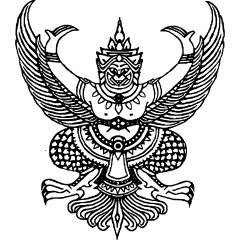 ประกาศองค์การบริหารส่วนตำบลด่านนอกเรื่อง  ประกาศใช้แผนพัฒนาท้องถิ่น (พ.ศ. ๒๕๖6 – ๒๕70)  เพิ่มเติม  ครั้งที่  1  พ.ศ.2565  ***************************          		ตามที่  องค์การบริหารส่วนตำบลด่านนอก  ได้จัดทำแผนพัฒนาท้องถิ่น (พ.ศ. ๒๕๖6 – ๒๕70)  เพิ่มเติม  ครั้งที่  1  พ.ศ.2565  ตามระเบียบกระทรวงมหาดไทยว่าด้วยการจัดทำแผนพัฒนาขององค์กรปกครองส่วนท้องถิ่น  พ.ศ.๒๕๔๘ และที่แก้ไขเพิ่มเติม (ฉบับที่ 3)  พ.ศ. 2561  โดยได้รับความเห็นชอบจากคณะกรรมการพัฒนาองค์การบริหารส่วนตำบลด่านนอก  ประชาคมท้องถิ่น  และสภาองค์การบริหารส่วนตำบลด่านนอก  แล้วนั้น 		อาศัยอำนาจตามความในระเบียบกระทรวงมหาดไทยว่าด้วยการจัดทำแผนพัฒนาขององค์กรปกครองส่วนท้องถิ่น  พ.ศ.๒๕๔๘ และที่แก้ไขเพิ่มเติม (ฉบับที่ 3)  พ.ศ. 2561  หมวด  4  ข้อ  22  องค์การบริหารส่วนตำบลด่านนอก  จึงประกาศใช้แผนพัฒนาท้องถิ่น  (พ.ศ.๒๕๖6 – ๒๕70)  เพิ่มเติม  ครั้งที่  1 พ.ศ.2565  เพื่อใช้เป็นแนวทางการพัฒนาขององค์การบริหารส่วนตำบลด่านนอกต่อไป  จึงประกาศให้ทราบโดยทั่วกัน	ประกาศ  ณ  วันที่   8   กรกฎาคม  พ.ศ. ๒๕๖5  	 (นายสุทิน  โสงขุนทด)                                   นายกองค์การบริหารส่วนตำบลด่านนอกยุทธศาสตร์ปี 2566ปี 2566ปี 2567ปี 2567ปี 2568ปี 2568ปี 2569ปี 2569ปี 2570ปี 2570รวม 5 ปีรวม 5 ปียุทธศาสตร์จำนวนโครงการงบประมาณ(บาท)จำนวนโครงการงบประมาณ(บาท)จำนวนโครงการงบประมาณ(บาท)จำนวนโครงการงบประมาณ(บาท)จำนวนโครงการงบประมาณ(บาท)จำนวนโครงการงบประมาณ(บาท)1. ยุทธศาสตร์การพัฒนาด้านโครงสร้างพื้นฐาน1.1 แผนงานเคหะและชุมชน6930,000--------6930,0001.2 แผนงานอุตสาหกรรมและการโยธา274,521,7001311,928,00072,214,00041,915,00021,012,0005321,590,7001.3 แผนงานการเกษตร4864,000--------4864,0003. ยุทธศาสตร์การพัฒนาด้านสร้างสังคมให้มีคุณภาพชีวิตที่ดี3.3 แผนงานสาธารณสุข135,000135,000135,000135,000135,0001175,0004. ยุทธศาสตร์การพัฒนาด้านทรัพยากรธรรมชาติและสิ่งแวดล้อม4.2 แผนงานสาธารณสุข130,000130,000130,000130,000130,0001150,000รวมทั้งสิ้น396,380,7001511,993,00092,279,00061,980,00041,077,0006523,709,700ที่โครงการวัตถุประสงค์เป้าหมาย(ผลผลิตของโครงการ)งบประมาณงบประมาณงบประมาณงบประมาณงบประมาณตัวชี้วัด(KPI)ผลที่คาดว่าจะได้รับหน่วยงานรับผิดชอบหลักที่โครงการวัตถุประสงค์เป้าหมาย(ผลผลิตของโครงการ)2566(บาท)2567(บาท)2568(บาท)2569(บาท)2570(บาท)ตัวชี้วัด(KPI)ผลที่คาดว่าจะได้รับหน่วยงานรับผิดชอบหลัก1.โครงการติดตั้งโคมไฟฟ้าแสงสว่างสาธารณะ พร้อมสายดับ บ้านพระหัวบึง หมู่ที่ 21. เพื่อติดตั้งโคมไฟฟ้าไฟฟ้าแสงสว่างพร้อมสายดับ 2. เพื่อแก้ไขปัญหาความเดือดร้อนของประชาชนในการใช้เส้นทางสัญจรจำนวน 5 จุด ได้แก่ 1. หน้าบ้านนางแตงร้าน2. หน้าบ้านนายจวน3. หน้าบ้านนางพนม4. หน้าบ้านนายเอก5. หน้าบ้านนายอนันต์  ปราณีตพลกรัง60,000----ร้อยละของประชาชนที่สัญจรไป - มา1. ประชาชนได้รับความสะดวกสบายในการสัญจรไป-มา2. ประชาชนได้รับความปลอดภัยในชีวิตและทรัพย์สินในการใช้ถนนกองช่าง2.โครงการติดตั้งโคมไฟฟ้าแสงสว่างสาธารณะ    บ้านน้อย หมู่ที่ 3 1. เพื่อติดตั้งโคมไฟฟ้าไฟฟ้าแสงสว่าง 2. เพื่อแก้ไขปัญหาความเดือดร้อนของประชาชนในการใช้เส้นทางสัญจรติดตั้งโคมไฟฟ้าแสงสว่างสาธารณะพร้อมสายดับ จำนวน 2 จุด ระยะทางยาวประมาณ 200 เมตร จุดที่ 1 หน้าบ้านนางวิมลมาศ สายจันทร์จุดที่ 2 หน้าบ้านนายสายยันต์ 40,000----ร้อยละของประชาชนที่สัญจรไป - มา1. ประชาชนได้รับความสะดวกสบายในการสัญจรไป-มา2. ประชาชนได้รับความปลอดภัยในชีวิตและทรัพย์สินในการใช้ถนนกองช่างที่โครงการวัตถุประสงค์เป้าหมาย(ผลผลิตของโครงการ)งบประมาณงบประมาณงบประมาณงบประมาณงบประมาณตัวชี้วัด(KPI)ผลที่คาดว่าจะได้รับหน่วยงานรับผิดชอบหลักที่โครงการวัตถุประสงค์เป้าหมาย(ผลผลิตของโครงการ)2566(บาท)2567(บาท)2568(บาท)2569(บาท)2570(บาท)ตัวชี้วัด(KPI)ผลที่คาดว่าจะได้รับหน่วยงานรับผิดชอบหลัก3.ขยายเขตไฟฟ้าแสงสว่างสาธารณะ บ้านด่านนอก หมู่ที่ 41. เพื่อขยายเขตไฟฟ้าแสงสว่างสาธารณะ2. เพื่อแก้ไขปัญหาความเดือดร้อนของประชาชนในการใช้เส้นทางสัญจร3. เพื่อความปลอดภัยในชีวิตและทรัพย์สินของประชาชนช่วงที่ 1 ขยายเขตไฟฟ้าแสงสว่างสาธารณะ จากบ้านนางสมพร  ดีขุนทด - บ้านนายแช่ม  ครึ้มค้างพลู ติดตั้งโคมไฟแสงสว่าง จำนวน 3 จุด พร้อมขยายสายดับ ยาว 70 เมตรช่วงที่ 2 ขยายเขตไฟฟ้าแสงสว่างสาธารณะ จากถนนหลวงสาย 2148 – บ้านนายอรุณโรจน์  จะจวง ติดตั้งโคมไฟแสงสว่าง จำนวน 6 จุด พร้อมขยายสายดับ ยาว 600 เมตรช่วงที่ 3 ติดตั้งโคมไฟแสงสว่าง จำนวน 2 จุด จุดที่ 1 หน้าบ้านนายพด  เดาะขุนทด จุดที่ 2 หน้าบ้านนายรวย  ดุนขุนทด140,000----ร้อยละของประชาชนได้รับความสะดวกในการสัญจร1. ประชาชนได้รับความสะดวกสบายในการสัญจรไป-มา 2. ประชาชนได้รับความปลอดภัยในชีวิตและทรัพย์สินในการใช้ถนนกองช่างที่โครงการวัตถุประสงค์เป้าหมาย(ผลผลิตของโครงการ)งบประมาณงบประมาณงบประมาณงบประมาณงบประมาณตัวชี้วัด(KPI)ผลที่คาดว่าจะได้รับหน่วยงานรับผิดชอบหลักที่โครงการวัตถุประสงค์เป้าหมาย(ผลผลิตของโครงการ)2566(บาท)2567(บาท)2568(บาท)2569(บาท)2570(บาท)ตัวชี้วัด(KPI)ผลที่คาดว่าจะได้รับหน่วยงานรับผิดชอบหลัก4.โครงการขยายเขตไฟฟ้าแรงต่ำ พร้อมติดตั้งโคมไฟฟ้าแสงสว่างสาธารณะ พร้อมสายดับ บ้านด่านนอก หมู่ที่ 41. เพื่อขยายเขตไฟฟ้าพร้อมสายดับ และติดตั้งโคมไฟฟ้า2. เพื่อแก้ไขปัญหาความเดือดร้อนของประชาชนในการใช้เส้นทางสัญจร3. เพื่อความปลอดภัยในชีวิตและทรัพย์สินของประชาชนจำนวน 4 จุด สายถนนหลวง 2148 - บ้านนายเศียร สังข์สูงเนิน   200,000----ร้อยละของประชาชนได้รับความสะดวกในการสัญจร1. ประชาชนได้รับความสะดวกสบายในการสัญจรไป-มา 2. ประชาชนได้รับความปลอดภัยในชีวิตและทรัพย์สินในการใช้ถนนกองช่าง5.โครงการขยายเขตไฟฟ้าแรงต่ำ บ้านด่านเหนือ หมู่ที่ 4 1. เพื่อขยายเขตไฟฟ้าแรงต่ำ2. เพื่อแก้ไขปัญหาความเดือดร้อนของประชาชนในการใช้เส้นทางสัญจร3. เพื่อความปลอดภัยในชีวิตและทรัพย์สินของประชาชนสายถนนหลวง 2148 ถึง หนองกก ยาว 1,600 เมตร400,000----ร้อยละของประชาชนได้รับความสะดวกในการสัญจร1. ประชาชนได้รับความสะดวกสบายในการสัญจรไป-มา 2. ประชาชนได้รับความปลอดภัยในชีวิตและทรัพย์สินในการใช้ถนนกองช่างที่โครงการวัตถุประสงค์เป้าหมาย(ผลผลิตของโครงการ)งบประมาณงบประมาณงบประมาณงบประมาณงบประมาณตัวชี้วัด(KPI)ผลที่คาดว่าจะได้รับหน่วยงานรับผิดชอบหลักที่โครงการวัตถุประสงค์เป้าหมาย(ผลผลิตของโครงการ)2566(บาท)2567(บาท)2568(บาท)2569(บาท)2570(บาท)ตัวชี้วัด(KPI)ผลที่คาดว่าจะได้รับหน่วยงานรับผิดชอบหลัก6.โครงการขยายเขตไฟฟ้าแรงต่ำ  บ้านมะขามน้อย หมู่ที่ 5 1. เพื่อขยายเขตไฟฟ้าแรงต่ำ2. เพื่อแก้ไขปัญหาความเดือดร้อนของประชาชนในการใช้เส้นทางสัญจร3. เพื่อความปลอดภัยในชีวิตและทรัพย์สินของประชาชนจากบ้านนายสมาน – พงษ์ศิริ - บ้านนางอุดม ระยะทางประมาณ 300 เมตร90,000----ร้อยละของประชาชนได้รับความสะดวกในการสัญจร1. ประชาชนได้รับความสะดวกสบายในการสัญจรไป-มา 2. ประชาชนได้รับความปลอดภัยในชีวิตและทรัพย์สินในการใช้ถนนกองช่างที่โครงการวัตถุประสงค์เป้าหมาย(ผลผลิตของโครงการ)งบประมาณงบประมาณงบประมาณงบประมาณงบประมาณตัวชี้วัด(KPI)ผลที่คาดว่าจะได้รับหน่วยงานรับผิดชอบหลักที่โครงการวัตถุประสงค์เป้าหมาย(ผลผลิตของโครงการ)2566(บาท)2567(บาท)2568(บาท)2569(บาท)2570(บาท)ตัวชี้วัด(KPI)ผลที่คาดว่าจะได้รับหน่วยงานรับผิดชอบหลัก1.โครงการวางท่อระบายน้ำ (สระประปา) บ้านละเลิงพิมาน หมู่ที่ 11.เพื่อวางท่อระบายน้ำ2.เพื่อแก้ไขปัญหาการระบายน้ำไม่ทัน วางท่อระบายน้ำคอนกรีตเสริมเหล็กอัดแรง มอก.ชั้น 3 ขนาดเส้นผ่าศูนย์กลาง 0.40 เมตร ยาว 38 เมตร ถมดินหลังท่อระบายน้ำ กว้าง 2 เมตร ยาว 20 เมตร ลึก 1.50 เมตร ปริมาตรดินถมไม่น้อยกว่า 60 ลูกบาศก์เมตร47,000----ร้อยละของประชาชนที่ได้รับผลกระทบทำให้การระบายน้ำในช่วงฤดูฝนมีความคล่องตัวและไม่มีปัญหาน้ำท่วมขังในพื้นที่กองช่างที่โครงการวัตถุประสงค์เป้าหมาย(ผลผลิตของโครงการ)งบประมาณงบประมาณงบประมาณงบประมาณงบประมาณตัวชี้วัด(KPI)ผลที่คาดว่าจะได้รับหน่วยงานรับผิดชอบหลักที่โครงการวัตถุประสงค์เป้าหมาย(ผลผลิตของโครงการ)2566(บาท)2567(บาท)2568(บาท)2569(บาท)2570(บาท)ตัวชี้วัด(KPI)ผลที่คาดว่าจะได้รับหน่วยงานรับผิดชอบหลัก2.โครงการวางท่อระบายน้ำคอนกรีตเสริมเหล็ก จากบ้านนางแว่น  สิงห์สุวรรณ์ – ที่นางแช่ม  อยู่พันดุง  บ้านละเลิงพิมาน หมู่ที่ 11.เพื่อวางท่อระบายน้ำ2.เพื่อแก้ไขปัญหาการระบายน้ำไม่ทัน วางท่อระบายน้ำ คสล.อัดแรง มอก.ชั้น 3 ขนาดเส้นผ่าศูนย์กลาง 0.30 ม. พร้อมบ่อพัก ระยะทางยาว 190 เมตร213,000----ร้อยละของประชาชนที่ได้รับผลกระทบทำให้การระบายน้ำในช่วงฤดูฝนมีความคล่องตัวและไม่มีปัญหาน้ำท่วมขังในพื้นที่กองช่าง3.โครงการก่อสร้างถนนคอนกรีตเสริมเหล็ก สายบ้านนายจิตร  เดิงขุนทด ถึง บ้านนายชิด  อยู่พันดุง บ้านละเลิงพิมาน หมู่ที่ 11. เพื่อก่อสร้างถนนคอนกรีตเสริมเหล็ก2. เพื่อให้ประชาชนสามารถสัญจรไป – มาได้สะดวกกว้าง 3.๐๐ เมตร ยาว 15 เมตร หนา ๐.๑๕ เมตร หรือพื้นที่ดำเนินการไม่น้อยกว่า 45 ตารางเมตร27,700----ร้อยละของประชาชนได้รับความสะดวกในการสัญจรทำให้การคมนาคมสะดวกในการสัญจรไปมากองช่างที่โครงการวัตถุประสงค์เป้าหมาย(ผลผลิตของโครงการ)งบประมาณงบประมาณงบประมาณงบประมาณงบประมาณตัวชี้วัด(KPI)ผลที่คาดว่าจะได้รับหน่วยงานรับผิดชอบหลักที่โครงการวัตถุประสงค์เป้าหมาย(ผลผลิตของโครงการ)2566(บาท)2567(บาท)2568(บาท)2569(บาท)2570(บาท)ตัวชี้วัด(KPI)ผลที่คาดว่าจะได้รับหน่วยงานรับผิดชอบหลัก4.โครงการขุดลอกร่องระบายน้ำ จากที่นางแช่ม  อยู่พันดุง ถึง ถนนลาดยางสายละเลิงพิมาน - กุดม่วง บ้านละเลิงพิมาน หมู่ที่ 11. เพื่อขุดลอกร่องระบายน้ำ2.เพื่อทำความสะอาดทางน้ำไหลให้น้ำสามารถไหลผ่านได้อย่างสะดวกกว้าง 0.5๐ เมตร ลึก 0.50 เมตร ยาว 370 เมตร ปริมาตรดินขุดไม่น้อยกว่า 92.50 ลูกบาศก์เมตร พร้อมวางท่อระบายน้ำ คสล.อัดแรง มอก.ชั้น 3 ขนาดเส้นผ่าศูนย์กลาง 0.40 ม. จำนวน  40 ท่อน40,000----ร้อยละของประชาชนที่ได้รับผลกระทบ1. ทางน้ำสะอาดขึ้นน้ำสามารถไหลผ่านได้สะดวก2.ไม่ก่อให้เกิดน้ำท่วมขังในช่วงฤดูฝนกองช่างที่โครงการวัตถุประสงค์เป้าหมาย(ผลผลิตของโครงการ)งบประมาณงบประมาณงบประมาณงบประมาณงบประมาณตัวชี้วัด(KPI)ผลที่คาดว่าจะได้รับหน่วยงานรับผิดชอบหลักที่โครงการวัตถุประสงค์เป้าหมาย(ผลผลิตของโครงการ)2566(บาท)2567(บาท)2568(บาท)2569(บาท)2570(บาท)ตัวชี้วัด(KPI)ผลที่คาดว่าจะได้รับหน่วยงานรับผิดชอบหลัก5.โครงการปรับปรุงถนนหินคลุก สายเล้าเป็ดครูเนียม คำขุนทด - หนองโพ บ้านละเลิงพิมาน หมู่ที่ 11. เพื่อปรับปรุงถนนหินคลุก2. เพื่อให้ประชาชนสามารถสัญจรไป – มาได้สะดวกลงหินคลุก กว้าง 4.๐๐ เมตร ยาว 60๐ เมตร หนาเฉลี่ย ๐.๑๕ เมตร หรือปริมาตรหินคลุกไม่น้อยกว่า 360.00 ลูกบาศก์เมตร-432,000---ร้อยละของประชาชนได้รับความสะดวกในการสัญจรทำให้การคมนาคมสะดวกในการสัญจรไปมากองช่างที่โครงการวัตถุประสงค์เป้าหมาย(ผลผลิตของโครงการ)งบประมาณงบประมาณงบประมาณงบประมาณงบประมาณตัวชี้วัด(KPI)ผลที่คาดว่าจะได้รับหน่วยงานรับผิดชอบหลักที่โครงการวัตถุประสงค์เป้าหมาย(ผลผลิตของโครงการ)2566(บาท)2567(บาท)2568(บาท)2569(บาท)2570(บาท)ตัวชี้วัด(KPI)ผลที่คาดว่าจะได้รับหน่วยงานรับผิดชอบหลัก6.โครงการปรับปรุงถนนหินคลุก สายบ่อกรวด - สามแยกนาสนาม บ้านละเลิงพิมาน หมู่ที่ 1 	     	          1. เพื่อปรับปรุงถนนหินคลุก2. เพื่อให้ประชาชนสามารถสัญจรไป – มาได้สะดวกลงหินคลุก กว้าง 4.๐๐ เมตร ยาว 50๐ เมตร หนาเฉลี่ย ๐.๑๕ เมตร หรือปริมาตรหินคลุกไม่น้อยกว่า 300.00 ลูกบาศก์เมตร-360,000---ร้อยละของประชาชนได้รับความสะดวกในการสัญจรทำให้การคมนาคมสะดวกในการสัญจรไปมากองช่าง7.โครงการปรับปรุงถนนหินคลุก สายเล้าเป็ดครูเนียม - นาบึง บ้านละเลิงพิมาน  หมู่ที่ 11. เพื่อปรับปรุงถนนหินคลุก2. เพื่อให้ประชาชนสามารถสัญจรไป – มาได้สะดวกกว้าง 3.๐๐ เมตร ยาว 40๐ เมตร หนาเฉลี่ย ๐.๑๕ เมตร หรือปริมาตรหินคลุกไม่น้อยกว่า 180.00 ลูกบาศก์เมตร-216,000---ร้อยละของประชาชนได้รับความสะดวกในการสัญจรทำให้การคมนาคมสะดวกในการสัญจรไปมากองช่างที่โครงการวัตถุประสงค์เป้าหมาย(ผลผลิตของโครงการ)งบประมาณงบประมาณงบประมาณงบประมาณงบประมาณตัวชี้วัด(KPI)ผลที่คาดว่าจะได้รับหน่วยงานรับผิดชอบหลักที่โครงการวัตถุประสงค์เป้าหมาย(ผลผลิตของโครงการ)2566(บาท)2567(บาท)2568(บาท)2569(บาท)2570(บาท)ตัวชี้วัด(KPI)ผลที่คาดว่าจะได้รับหน่วยงานรับผิดชอบหลัก8.โครงการก่อสร้างถนนดิน สายหนองพะไกร – หนองปลาซิว บ้านละเลิงพิมาน หมู่ที่ 11. เพื่อก่อสร้างถนนดิน2. เพื่อให้ประชาชนสามารถสัญจรไป – มาได้สะดวกกว้าง 4.๐๐ เมตร ยาว 1,00๐ เมตร สูง 1.00 เมตร หรือปริมาตรดินถมไม่น้อยกว่า 4,000 ลูกบาศก์เมตร--390,000--ร้อยละของประชาชนได้รับความสะดวกในการสัญจรทำให้การคมนาคมสะดวกในการสัญจรไปมากองช่าง9.โครงการก่อสร้างถนนดิน สายนานายเหมือน ดุลย์ขุนทด – นางละเอียด จันทร์สว่าง บ้านละเลิงพิมาน  หมู่ที่ 11. เพื่อก่อสร้างถนนดิน2. เพื่อให้ประชาชนสามารถสัญจรไป – มาได้สะดวกกว้าง 4.๐๐ เมตร ยาว 40๐ เมตร สูง 0.80 เมตร หรือปริมาตรดินถมไม่น้อยกว่า 1,280 ลูกบาศก์เมตร--125,000--ร้อยละของประชาชนได้รับความสะดวกในการสัญจรทำให้การคมนาคมสะดวกในการสัญจรไปมากองช่างที่โครงการวัตถุประสงค์เป้าหมาย(ผลผลิตของโครงการ)งบประมาณงบประมาณงบประมาณงบประมาณงบประมาณตัวชี้วัด(KPI)ผลที่คาดว่าจะได้รับหน่วยงานรับผิดชอบหลักที่โครงการวัตถุประสงค์เป้าหมาย(ผลผลิตของโครงการ)2566(บาท)2567(บาท)2568(บาท)2569(บาท)2570(บาท)ตัวชี้วัด(KPI)ผลที่คาดว่าจะได้รับหน่วยงานรับผิดชอบหลัก10.โครงการก่อสร้างรางระบายน้ำ สายสามแยกบ้านนายเสน่ห์ ดือขุนทด -  บ้านนายสุนทร กองสูงเนิน บ้านละเลิงพิมาน   หมู่ที่ 1เพื่อแก้ไขปัญหาการระบายน้ำในพื้นที่ที่มีปัญหาน้ำท่วมขังกว้าง 0.35 เมตร ยาว 20๐ เมตร ลึก 0.50 เมตร---560,000-ประชาชนมีความพึงพอใจไม่น้อยกว่า ร้อยละ 70ทำให้การระบายน้ำในช่วงฤดูฝนมีความคล่องตัวและไม่มีปัญหาน้ำท่วมขังในพื้นที่กองช่าง11.โครงการก่อสร้างถนนดินยกระดับ สายไร่นายมนูญ เกรัมย์ - ไร่นางอำไพ ดิมประโคน บ้านละเลิงพิมาน หมู่ที่ 1 1. เพื่อก่อสร้างถนนดิน2. เพื่อให้ประชาชนสามารถสัญจรไป – มาได้สะดวกกว้าง 3.5 เมตร ยาว 400 เมตร สูงเฉลี่ย 0.50 เมตร ปริมาตรดินถมไม่น้อยกว่า 700 ลูกบาศก์เมตร70,000----ร้อยละของประชาชนได้รับความสะดวกในการสัญจรทำให้การคมนาคมสะดวกในการสัญจรไปมากองช่างที่โครงการวัตถุประสงค์เป้าหมาย(ผลผลิตของโครงการ)งบประมาณงบประมาณงบประมาณงบประมาณงบประมาณตัวชี้วัด(KPI)ผลที่คาดว่าจะได้รับหน่วยงานรับผิดชอบหลักที่โครงการวัตถุประสงค์เป้าหมาย(ผลผลิตของโครงการ)2566(บาท)2567(บาท)2568(บาท)2569(บาท)2570(บาท)ตัวชี้วัด(KPI)ผลที่คาดว่าจะได้รับหน่วยงานรับผิดชอบหลัก12.โครงการก่อสร้างถนนคอนกรีตเสริมเหล็ก สายบ้านครูสมนึก ศรีพนม - นานายเหมือน ดุลย์ขุนทด          บ้านละเลิงพิมาน หมู่ที่ 11. เพื่อก่อสร้างถนนคอนกรีตเสริมเหล็ก2. เพื่อให้ประชาชนสามารถสัญจรไป – มาได้สะดวกกว้าง 3.๐๐ เมตร ยาว 30๐ เมตร หนา ๐.๑๕ เมตร หรือพื้นที่ดำเนินการไม่น้อยกว่า 900 ตารางเมตร----522,000ร้อยละของประชาชนได้รับความสะดวกในการสัญจรทำให้การคมนาคมสะดวกในการสัญจรไปมากองช่าง13.ก่อสร้างถนนคอนกรีตเสริมเหล็ก สายบ้านนายสมมาตร เดาขุนทด – บ้านนางสมปราช เดียงขุนทด บ้านละเลิงพิมาน        หมู่ที่ 11. เพื่อก่อสร้างถนนคอนกรีตเสริมเหล็ก2. เพื่อให้ประชาชนสามารถสัญจรไป – มาได้สะดวกกว้าง 3 เมตร ยาว 10 เมตร หนา 0.15 เมตร หรือพื้นที่ไม่น้อยกว่า 30 ตารางเมตร20,000----ร้อยละของประชาชนได้รับความสะดวกในการสัญจรทำให้การคมนาคมสะดวกในการสัญจรไปมากองช่างที่โครงการวัตถุประสงค์เป้าหมาย(ผลผลิตของโครงการ)งบประมาณงบประมาณงบประมาณงบประมาณงบประมาณตัวชี้วัด(KPI)ผลที่คาดว่าจะได้รับหน่วยงานรับผิดชอบหลักที่โครงการวัตถุประสงค์เป้าหมาย(ผลผลิตของโครงการ)2566(บาท)2567(บาท)2568(บาท)2569(บาท)2570(บาท)ตัวชี้วัด(KPI)ผลที่คาดว่าจะได้รับหน่วยงานรับผิดชอบหลัก14.โครงการวางท่อระบายน้ำ สายหน้าวัดบ้านละเลิงพิมาน – สระใหม่ บ้านละเลิงพิมาน หมู่ที่ 1เพื่อแก้ไขปัญหาการระบายน้ำในพื้นที่ที่มีปัญหาน้ำท่วมขังวางท่อระบายน้ำ คสล.อัดแรง มอก.ชั้น 3 ขนาดเส้นผ่าศูนย์กลาง 0.40 เมตร พร้อมบ่อพัก ระยะทางยาว 800 เมตร400,000400,000400,000--ประชาชนมีความพึงพอใจไม่น้อยกว่า ร้อยละ 70ทำให้การระบายน้ำในช่วงฤดูฝนมีความคล่องตัวและไม่มีปัญหาน้ำท่วมขังในพื้นที่กองช่างที่โครงการวัตถุประสงค์เป้าหมาย(ผลผลิตของโครงการ)งบประมาณงบประมาณงบประมาณงบประมาณงบประมาณตัวชี้วัด(KPI)ผลที่คาดว่าจะได้รับหน่วยงานรับผิดชอบหลักที่โครงการวัตถุประสงค์เป้าหมาย(ผลผลิตของโครงการ)2566(บาท)2567(บาท)2568(บาท)2569(บาท)2570(บาท)ตัวชี้วัด(KPI)ผลที่คาดว่าจะได้รับหน่วยงานรับผิดชอบหลัก15.โครงการก่อสร้างถนนดินยกระดับเสริมหินคลุก  สายไร่นายอนันต์  ปราณีตพลกรัง – นานายนัด  ดึกขุนทด บ้านพระหัวบึง      หมู่ที่ 21. เพื่อก่อสร้างถนนดินยกระดับเสริมหินคลุก2. เพื่อให้ประชาชนสามารถสัญจรไป – มาได้สะดวกถมดินถนน กว้าง 3.๐0 เมตร  ยาว 500 เมตร สูงเฉลี่ย 0.50 เมตร หรือปริมาตรดินถมไม่น้อยกว่า 750 ลูกบาศก์เมตร วางท่อระบายน้ำ คสล.อัดแรง มอก. ชั้น 3 ขนาดเส้นผ่าศูนย์กลาง 0.30 เมตร 3 จุดๆ ละ 5 ท่อน รวมจำนวน 15 ท่อน- ลงหินคลุก กว้าง 3.๐๐ เมตร ยาว 50๐ เมตร หนาเฉลี่ย ๐.๑๕ เมตร หรือปริมาตรหินคลุกไม่น้อยกว่า 225 ลูกบาศก์เมตร-337,000---ร้อยละของประชาชนได้รับความสะดวกในการสัญจรทำให้การคมนาคมสะดวกในการสัญจรไปมากองช่างที่โครงการวัตถุประสงค์เป้าหมาย(ผลผลิตของโครงการ)งบประมาณงบประมาณงบประมาณงบประมาณงบประมาณตัวชี้วัด(KPI)ผลที่คาดว่าจะได้รับหน่วยงานรับผิดชอบหลักที่โครงการวัตถุประสงค์เป้าหมาย(ผลผลิตของโครงการ)2566(บาท)2567(บาท)2568(บาท)2569(บาท)2570(บาท)ตัวชี้วัด(KPI)ผลที่คาดว่าจะได้รับหน่วยงานรับผิดชอบหลัก16.โครงการวางท่อระบายน้ำคอนกรีตเสริมเหล็ก จากบ้านนายซึ้ง  บุญเทพ  – บ้านนายรัตน์  จันทร์สว่าง  และจากบ้านนางติ่ง  พูนขุนทด  – บ้านนางแตงร้าน เดียดขุนทด  บ้านพระหัวบึง หมู่ที่ 2      เพื่อแก้ไขปัญหาการระบายน้ำในพื้นที่ที่มีปัญหาน้ำท่วมขังช่วงที่ 1 จากบ้านนายซึ้ง  บุญเทพ  – บ้านนายรัตน์  จันทร์สว่าง  วางท่อระบายน้ำ คสล.อัดแรง มอก.ชั้น 3 ขนาดเส้นผ่าศูนย์กลาง 0.30 ม. พร้อมบ่อพัก ระยะทางยาว 63 เมตรช่วงที่ 2 จากบ้านนางติ่ง  พูนขุนทด  – บ้านนางแตงร้าน เดียดขุนทด  วางท่อระบายน้ำ คสล.อัดแรง มอก.ชั้น 3 ขนาดเส้นผ่าศูนย์กลาง 0.30 ม. พร้อมบ่อพัก ระยะทางยาว 62 เมตร---135,000-ประชาชนมีความพึงพอใจไม่น้อยกว่า ร้อยละ 70ทำให้การระบายน้ำในช่วงฤดูฝนมีความคล่องตัวและไม่มีปัญหาน้ำท่วมขังในพื้นที่กองช่างที่โครงการวัตถุประสงค์เป้าหมาย(ผลผลิตของโครงการ)งบประมาณงบประมาณงบประมาณงบประมาณงบประมาณตัวชี้วัด(KPI)ผลที่คาดว่าจะได้รับหน่วยงานรับผิดชอบหลักที่โครงการวัตถุประสงค์เป้าหมาย(ผลผลิตของโครงการ)2566(บาท)2567(บาท)2568(บาท)2569(บาท)2570(บาท)ตัวชี้วัด(KPI)ผลที่คาดว่าจะได้รับหน่วยงานรับผิดชอบหลัก17.โครงการปรับปรุงถนนหินคลุก สายไร่นายสนิท  เสียนขุนทด - ไร่นายวสันต์  เหขุนทด บ้านพระหัวบึง       หมู่ที่ ๒ 	     	          1. เพื่อปรับปรุงถนนหินคลุก2. เพื่อให้ประชาชนสามารถสัญจรไป – มาได้สะดวกสายไร่นายสนิท  เสียนขุนทด - ไร่นายวสันต์  เหขุนทด ลงหินคลุก กว้าง ๔.๐๐ เมตร ยาว 60๐ เมตร หนาเฉลี่ย ๐.๑๕ เมตร หรือปริมาตรหินคลุกไม่น้อยกว่า 360 ลูกบาศก์เมตร411,000----ร้อยละของประชาชนได้รับความสะดวกในการสัญจรทำให้การคมนาคมสะดวกในการสัญจรไปมากองช่าง18.โครงการปรับปรุงถนนหินคลุก ข้างไร่นางองุ่น  ดำขุนทด และข้างนานายคนึง  เสขุนทด  บ้านพระหัวบึง หมู่ที่ ๒1. เพื่อปรับปรุงถนนหินคลุก2. เพื่อให้ประชาชนสามารถสัญจรไป – มาได้สะดวกจุดที่ 1 ข้างไร่นางองุ่น  ดำขุนทด ลงหินคลุก กว้าง ๔.๐๐ เมตร ยาว 25๐ เมตร หนาเฉลี่ย ๐.๑๕ เมตร หรือปริมาตรหินคลุกไม่น้อยกว่า 150 ลูกบาศก์เมตรจุดที่ 2 ข้างนานายคนึง  เสขุนทด ลงหินคลุก กว้าง ๔.๐๐ เมตร ยาว 10๐ เมตร หนาเฉลี่ย ๐.๑๕ เมตร หรือปริมาตรหินคลุกไม่น้อยกว่า 60 ลูกบาศก์เมตร252,000----ร้อยละของประชาชนได้รับความสะดวกในการสัญจรทำให้การคมนาคมสะดวกในการสัญจรไปมากองช่างที่โครงการวัตถุประสงค์เป้าหมาย(ผลผลิตของโครงการ)งบประมาณงบประมาณงบประมาณงบประมาณงบประมาณตัวชี้วัด(KPI)ผลที่คาดว่าจะได้รับหน่วยงานรับผิดชอบหลักที่โครงการวัตถุประสงค์เป้าหมาย(ผลผลิตของโครงการ)2566(บาท)2567(บาท)2568(บาท)2569(บาท)2570(บาท)ตัวชี้วัด(KPI)ผลที่คาดว่าจะได้รับหน่วยงานรับผิดชอบหลัก19.โครงการก่อสร้างถนนคอนกรีตเสริมเหล็ก สายบ้านนายเบ้า – บ้านนางสำรวย  บ้านพระหัวบึง หมู่ที่ 21. เพื่อก่อสร้างถนนคอนกรีตเสริมเหล็ก2. เพื่อให้ประชาชนสามารถสัญจรไป – มาได้สะดวกกว้าง 3.๐๐ เมตร ยาว 4๐ เมตร หนา ๐.๑๕ เมตร หรือพื้นที่ดำเนินการไม่น้อยกว่า 120 ตารางเมตร70,000----ร้อยละของประชาชนได้รับความสะดวกในการสัญจรทำให้การคมนาคมสะดวกในการสัญจรไปมากองช่าง20.โครงการก่อสร้างถนนคอนกรีตเสริมเหล็ก สายบ้านนางเครือ – หัวกระเลิงด้านตะวันออก      บ้านพระหัวบึง หมู่ที่ 21. เพื่อก่อสร้างถนนคอนกรีตเสริมเหล็ก2. เพื่อให้ประชาชนสามารถสัญจรไป – มาได้สะดวกกว้าง 4.๐๐ เมตร ยาว 144 เมตร หนา ๐.๑๕ เมตร หรือพื้นที่ดำเนินการไม่น้อยกว่า 576 ตารางเมตร--334,000--ร้อยละของประชาชนได้รับความสะดวกในการสัญจรทำให้การคมนาคมสะดวกในการสัญจรไปมากองช่างที่โครงการวัตถุประสงค์เป้าหมาย(ผลผลิตของโครงการ)งบประมาณงบประมาณงบประมาณงบประมาณงบประมาณตัวชี้วัด(KPI)ผลที่คาดว่าจะได้รับหน่วยงานรับผิดชอบหลักที่โครงการวัตถุประสงค์เป้าหมาย(ผลผลิตของโครงการ)2566(บาท)2567(บาท)2568(บาท)2569(บาท)2570(บาท)ตัวชี้วัด(KPI)ผลที่คาดว่าจะได้รับหน่วยงานรับผิดชอบหลัก21.โครงการก่อสร้างถนนคอนกรีตเสริมเหล็ก สายบ้านนายอุไร – บ้านนางแวน  บ้านพระหัวบึง หมู่ที่ 21. เพื่อก่อสร้างถนนคอนกรีตเสริมเหล็ก2. เพื่อให้ประชาชนสามารถสัญจรไป – มาได้สะดวกกว้าง 3.๐๐ เมตร ยาว 20 เมตร หนา ๐.๑๕ เมตร หรือพื้นที่ดำเนินการไม่น้อยกว่า 60 ตารางเมตร พร้อมวางท่อระบายน้ำ คสล.มอก ชั้น 3 ขนาดเส้นผ่าศูนย์กลาง 0.40 จำนวน 4 ท่อน50,000----ร้อยละของประชาชนได้รับความสะดวกในการสัญจรทำให้การคมนาคมสะดวกในการสัญจรไปมากองช่าง22.โครงการก่อสร้างรางระบายน้ำ สายหน้าบ้านนายจรัส – บ้านนางสุนทร บ้านพระหัวบึง หมู่ที่ 2เพื่อแก้ไขปัญหาการระบายน้ำในพื้นที่ที่มีปัญหาน้ำท่วมขังกว้าง 0.35 เมตร ยาว 67 เมตร ลึก 0.50 เมตร--188,000--ประชาชนมีความพึงพอใจไม่น้อยกว่า ร้อยละ 70ทำให้การระบายน้ำในช่วงฤดูฝนมีความคล่องตัวและไม่มีปัญหาน้ำท่วมขังในพื้นที่กองช่างที่โครงการวัตถุประสงค์เป้าหมาย(ผลผลิตของโครงการ)งบประมาณงบประมาณงบประมาณงบประมาณงบประมาณตัวชี้วัด(KPI)ผลที่คาดว่าจะได้รับหน่วยงานรับผิดชอบหลักที่โครงการวัตถุประสงค์เป้าหมาย(ผลผลิตของโครงการ)2566(บาท)2567(บาท)2568(บาท)2569(บาท)2570(บาท)ตัวชี้วัด(KPI)ผลที่คาดว่าจะได้รับหน่วยงานรับผิดชอบหลัก23.โครงการวางท่อระบายน้ำ  ช่วงหน้าบ้านนางถก        บ้านพระหัวบึง หมู่ที่ 2เพื่อแก้ไขปัญหาการระบายน้ำในพื้นที่ที่มีปัญหาน้ำท่วมขังวางท่อระบายน้ำ คสล. มอก. ชั้น 3 จำนวน 6 ท่อน10,000----ประชาชนมีความพึงพอใจไม่น้อยกว่า ร้อยละ 70ทำให้การระบายน้ำในช่วงฤดูฝนมีความคล่องตัวและไม่มีปัญหาน้ำท่วมขังในพื้นที่กองช่าง24.โครงการวางท่อระบายน้ำ จากบึงใหญ่ เข้าสระประปา  บ้านพระหัวบึง หมู่ที่ 2เพื่อแก้ไขปัญหาการระบายน้ำในพื้นที่ที่มีปัญหาน้ำท่วมขังวางท่อระบายน้ำจากบึงใหญ่ เข้าสระประปา วางท่อระบายน้ำ คสล.มอก ชั้น 3 จำนวน 6 ท่อน10,000----ประชาชนมีความพึงพอใจไม่น้อยกว่า ร้อยละ 70ทำให้การระบายน้ำในช่วงฤดูฝนมีความคล่องตัวและไม่มีปัญหาน้ำท่วมขังในพื้นที่กองช่าง25.โครงการซ่อมแซมประตูระบายน้ำข้างที่ทำการประปาหมู่บ้าน บ้านพระหัวบึง หมู่ที่ 2 เพื่อซ่อมแซมประตูระบายน้ำให้สามารถใช่งานได้สะดวก และระบายน้ำได้ทันประตูระบายน้ำข้างที่ทำการประปาหมู่บ้าน20,000----ประชาชนมีความพึงพอใจไม่น้อยกว่า ร้อยละ 70ทำให้การระบายน้ำในช่วงฤดูฝนมีความคล่องตัวและไม่มีปัญหาน้ำท่วมขังในพื้นที่กองช่างที่โครงการวัตถุประสงค์เป้าหมาย(ผลผลิตของโครงการ)งบประมาณงบประมาณงบประมาณงบประมาณงบประมาณตัวชี้วัด(KPI)ผลที่คาดว่าจะได้รับหน่วยงานรับผิดชอบหลักที่โครงการวัตถุประสงค์เป้าหมาย(ผลผลิตของโครงการ)2566(บาท)2567(บาท)2568(บาท)2569(บาท)2570(บาท)ตัวชี้วัด(KPI)ผลที่คาดว่าจะได้รับหน่วยงานรับผิดชอบหลัก26.โครงการปรับปรุงถนนคอนกรีตเสริมเหล็ก สายบ้านนายสุเทพ - ถนนลาดยาง บ้านน้อย หมู่ที่ 3 	1. เพื่อแก้ไขปัญหาความเดือดร้อนของประชาชนในการใช้เส้นทางในการสัญจร2. เพื่อความปลอดภัยต่อชีวิตและทรัพย์สินของประชาชน3. เพื่อปรับปรุงถนนให้มีสภาพที่ดีขึ้นเสริมหินคลุกกว้าง 2.50 เมตร ยาว 80 เมตร หนา 0.30 เมตร ปริมาตรหินคลุกไม่น้อยกว่า 60 ลูกบาศก์เมตร เทคอนกรีต กว้าง 2.5๐ เมตร ยาว 94 เมตร หนา ๐.๑๕ เมตร หรือพื้นที่ดำเนินการไม่น้อยกว่า 235.00 ตารางเมตร172,000----ประชาชนมีความพึงพอใจไม่น้อยกว่า ร้อยละ 801.ประชาชนได้รับการแก้ไขปัญหาได้ถูกต้องตามความต้องการ2.ประชาชนได้รับความสะดวกสบายและปลอดภัยยิ่งขึ้นกองช่างที่โครงการวัตถุประสงค์เป้าหมาย(ผลผลิตของโครงการ)งบประมาณงบประมาณงบประมาณงบประมาณงบประมาณตัวชี้วัด(KPI)ผลที่คาดว่าจะได้รับหน่วยงานรับผิดชอบหลักที่โครงการวัตถุประสงค์เป้าหมาย(ผลผลิตของโครงการ)2566(บาท)2567(บาท)2568(บาท)2569(บาท)2570(บาท)ตัวชี้วัด(KPI)ผลที่คาดว่าจะได้รับหน่วยงานรับผิดชอบหลัก27.โครงการปรับปรุงถนนหินคลุก สายจากปากโกรก - นานายประทวน บ้านน้อย หมู่ที่ 31. เพื่อปรับปรุงถนนหินคลุก2. เพื่อให้ประชาชนสามารถสัญจรไป – มาได้สะดวกลงหินคลุก กว้าง 3.5๐ เมตร ยาว 1,20๐ เมตร หนาเฉลี่ย ๐.๑๕ เมตร หรือปริมาตรหินคลุกไม่น้อยกว่า 630 ลูกบาศก์เมตร พร้อมวางท่อระบายน้ำ คสล.อัดแรง มอก. ชั้น 3 ขนาดเส้นผ่าศูนย์กลาง 0.60 เมตร จำนวน 1 จุด-756,000---ร้อยละของประชาชนได้รับความสะดวกในการสัญจรทำให้การคมนาคมสะดวกในการสัญจรไปมากองช่าง28.โครงการปรับปรุงถนนหินคลุก สายจากนานายพุ่ม - ไร่นายจำ บ้านน้อย หมู่ที่ 31. เพื่อปรับปรุงถนนหินคลุก2. เพื่อให้ประชาชนสามารถสัญจรไป – มาได้สะดวกลงหินคลุก กว้าง 4.0๐ เมตร ยาว 50๐ เมตร หนาเฉลี่ย ๐.๑๕ เมตร หรือปริมาตรหินคลุกไม่น้อยกว่า 300 ลูกบาศก์เมตร--360,000--ร้อยละของประชาชนได้รับความสะดวกในการสัญจรทำให้การคมนาคมสะดวกในการสัญจรไปมากองช่างที่โครงการวัตถุประสงค์เป้าหมาย(ผลผลิตของโครงการ)งบประมาณงบประมาณงบประมาณงบประมาณงบประมาณตัวชี้วัด(KPI)ผลที่คาดว่าจะได้รับหน่วยงานรับผิดชอบหลักที่โครงการวัตถุประสงค์เป้าหมาย(ผลผลิตของโครงการ)2566(บาท)2567(บาท)2568(บาท)2569(บาท)2570(บาท)ตัวชี้วัด(KPI)ผลที่คาดว่าจะได้รับหน่วยงานรับผิดชอบหลัก29.โครงการปรับปรุงถนนหินคลุก สายจากสามแยกหนองกระทุ่ม - ทุ่งสำโรงบ้านน้อย หมู่ที่ 31. เพื่อปรับปรุงถนนหินคลุก2. เพื่อให้ประชาชนสามารถสัญจรไป – มาได้สะดวกลงหินคลุก กว้าง 4.0๐ เมตร ยาว 1,00๐ เมตร หนาเฉลี่ย ๐.๑๕ เมตร หรือปริมาตรหินคลุกไม่น้อยกว่า 600 ลูกบาศก์เมตร พร้อมวางท่อระบายน้ำ คสล.อัดแรง มอก. ชั้น 3 ขนาดเส้นผ่าศูนย์กลาง 0.60 เมตร จำนวน 2 จุด---720,000-ร้อยละของประชาชนได้รับความสะดวกในการสัญจรทำให้การคมนาคมสะดวกในการสัญจรไปมากองช่าง30.โครงการก่อสร้างลานถนนคอนกรีตเสริมเหล็ก ลานคอนกรีตเสริมเหล็ก (ลานตากข้าว) ที่ป่าช้าสาธารณะ  บ้านน้อย หมู่ที่ 31. เพื่อก่อสร้างลานถนนคอนกรีตเสริมเหล็ก    2. เพื่อให้ชุมชนมีลานคอนกรีต ที่ใช้ทำกิจกรรมสาธารณะร่วมกันกว้าง 24 เมตร ยาว 6๐ เมตร หนา ๐.๑0 เมตร หรือพื้นที่ดำเนินการไม่น้อยกว่า 1,440 ตารางเมตร----490,000ประชาชนมีความพึงพอใจไม่น้อยกว่า ร้อยละ 801. ภาพแวดล้อมสวยงาม2. ชุมชนมีสถานที่ที่ใช้ทำกิจกรรมร่วมกัน เกิดความรักความสามัคคีในชุมชนกองช่างที่โครงการวัตถุประสงค์เป้าหมาย(ผลผลิตของโครงการ)งบประมาณงบประมาณงบประมาณงบประมาณงบประมาณตัวชี้วัด(KPI)ผลที่คาดว่าจะได้รับหน่วยงานรับผิดชอบหลักที่โครงการวัตถุประสงค์เป้าหมาย(ผลผลิตของโครงการ)2566(บาท)2567(บาท)2568(บาท)2569(บาท)2570(บาท)ตัวชี้วัด(KPI)ผลที่คาดว่าจะได้รับหน่วยงานรับผิดชอบหลัก31.โครงการปรับปรุงถนนคอนกรีตเสริมเหล็ก สายศาลตาปู่จากหน้าบ้านนายองอาจ – หน้าบ้านนายธนัตถ์  วิกสันเทียะ          บ้านด่านนอก หมู่ที่ 41. เพื่อแก้ไขปัญหาความเดือดร้อนของประชาชนในการใช้เส้นทางในการสัญจร2. เพื่อความปลอดภัยต่อชีวิตและทรัพย์สินของประชาชนกว้าง 4.0๐ เมตร ยาว 9๐ เมตร หนา ๐.๑๕ เมตร หรือพื้นที่ดำเนินการไม่น้อยกว่า 360 ตารางเมตร พร้อมวางท่อระบายน้ำ คสล.อัดแรง มอก. ชั้น 3 ขนาดเส้นผ่าศูนย์กลาง 0.40 เมตร  จำนวน 5 ท่อน192,000----ประชาชนมีความพึงพอใจไม่น้อยกว่า ร้อยละ 801.ประชาชนได้รับการแก้ไขปัญหาได้ถูกต้องตามความต้องการ2.ประชาชนได้รับความสะดวกสบายและปลอดภัยยิ่งขึ้นกองช่างที่โครงการวัตถุประสงค์เป้าหมาย(ผลผลิตของโครงการ)งบประมาณงบประมาณงบประมาณงบประมาณงบประมาณตัวชี้วัด(KPI)ผลที่คาดว่าจะได้รับหน่วยงานรับผิดชอบหลักที่โครงการวัตถุประสงค์เป้าหมาย(ผลผลิตของโครงการ)2566(บาท)2567(บาท)2568(บาท)2569(บาท)2570(บาท)ตัวชี้วัด(KPI)ผลที่คาดว่าจะได้รับหน่วยงานรับผิดชอบหลัก32.โครงการต่อเติมอาคารสำนักงานองค์การบริหารส่วนตำบลด่านนอก บ้านด่านนอก หมู่ที่ 41. เพื่อปรับปรุงต่อเติมอาคารสำนักงาน อบต.ด่านนอก2. เพื่อให้มีสถานที่เพียงพอต่อการปฏิบัติงานต่อเติมอาคารสำนักงานองค์การบริหารส่วนตำบลด่านนอก รายละเอียดตามแบบองค์การบริหารส่วนตำบลด่านนอกกำหนด57,000----เจ้าหน้าที่ร้อยละ 95 ได้รับประโยชน์จากโครงการทำให้ศูนย์พัฒนาเด็กเล็กมีสถานที่เพียงพอต่อการจัดกิจกรรมการเรียนการสอนและเป็นไปตามมาตรฐานกองช่าง33โครงการก่อสร้างศาลาที่พักผู้โดยสารรอรถประจำทาง (ศาลาบน)  บ้านด่านนอก หมู่ที่ 4 เพื่อให้ประชาชนมี พื้นที่ในการ พักผ่อนจากการ เดินทางก่อสร้างศาลาที่พักผู้โดยสารรอรถประจำทางบริเวณปากทางเข้าหมู่บ้านละเลิงพิมาน (ศาลาบน) กว้าง 3.00 เมตร ยาว 5.00 เมตร พื้นที่ดำเนินการ 15 ตารางเมตร รายละเอียดตามแบบองค์การบริหารส่วนตำบลด่านนอกกำหนด99,000----ประชาชนทั่วไป ร้อยละ 70 ได้รับประโยชน์จากโครงการนี้ทำให้ประชาชนที่สัญจรไปมาได้มีจุดแวะพักรถ หรือประชาชนที่จะโดยสารรถประจำทางมีสถานที่ในการรอรถกองช่างที่โครงการวัตถุประสงค์เป้าหมาย(ผลผลิตของโครงการ)งบประมาณงบประมาณงบประมาณงบประมาณงบประมาณตัวชี้วัด(KPI)ผลที่คาดว่าจะได้รับหน่วยงานรับผิดชอบหลักที่โครงการวัตถุประสงค์เป้าหมาย(ผลผลิตของโครงการ)2566(บาท)2567(บาท)2568(บาท)2569(บาท)2570(บาท)ตัวชี้วัด(KPI)ผลที่คาดว่าจะได้รับหน่วยงานรับผิดชอบหลัก34.โครงการก่อสร้างศาลาที่พักผู้โดยสารรอรถประจำทาง บ้านด่านนอก           หมู่ที่ 4เพื่อให้ประชาชนมี พื้นที่ในการ พักผ่อนจากการ เดินทางก่อสร้างศาลาที่พักผู้โดยสารรอรถประจำทางบริเวณปากทางเข้าหมู่บ้านด่านนอก กว้าง 3.00 เมตร ยาว 5.00 เมตร พื้นที่ดำเนินการ 15 ตารางเมตร รายละเอียดตามแบบองค์การบริหารส่วนตำบลด่านนอกกำหนด95,000----ประชาชนทั่วไป ร้อยละ 70 ได้รับประโยชน์จากโครงการนี้ทำให้ประชาชนที่สัญจรไปมาได้มีจุดแวะพักรถ หรือประชาชนที่จะโดยสารรถประจำทางมีสถานที่ในการรอรถกองช่าง35.โครงการปรับปรุงภูมิทัศน์หน้าศาลตาปู่ บ้านด่านนอก หมู่ที่ 4เพื่อปรับปรุงภูมิทัศน์ บริเวณหน้าศาลตาปู่ ให้เหมาะสม และ งามตายิ่งขึ้นปรับปรุงภูมิทัศน์หน้าศาลตาปู่ บ้านด่านนอก รายละเอียดตามแบบองค์การบริหารส่วนตำบลด่านนอกกำหนด202,000----ภูมิทัศน์บริเวณหน้าศาลตาปู่มีความสะดาดและเหมาะสม ร้อยละ 80สภาพภูมิทัศน์หน้าศาลตาปู่ มี ความสะอาด สวยงาม และน่าเข้าไปสักการะบูชากองช่างที่โครงการวัตถุประสงค์เป้าหมาย(ผลผลิตของโครงการ)งบประมาณงบประมาณงบประมาณงบประมาณงบประมาณตัวชี้วัด(KPI)ผลที่คาดว่าจะได้รับหน่วยงานรับผิดชอบหลักที่โครงการวัตถุประสงค์เป้าหมาย(ผลผลิตของโครงการ)2566(บาท)2567(บาท)2568(บาท)2569(บาท)2570(บาท)ตัวชี้วัด(KPI)ผลที่คาดว่าจะได้รับหน่วยงานรับผิดชอบหลัก36.โครงการปรับปรุงถนนหินคลุก สายศาลาบน - หนองละมั่ง และสายละเลิงยายเมือง            บ้านด่านนอก หมู่ที่ ๔1. เพื่อปรับปรุงถนนหินคลุก2. เพื่อให้ประชาชนสามารถสัญจรไป – มาได้สะดวกจุดที่ 1 สายศาลาบน - หนองละมั่ง ช่วงข้างไร่นายวสันต์ เงาสันเทียะ ซ่อมแซมถนนลงหินคลุก กว้าง ๔.๐๐ เมตร ยาว ๑0๐ เมตร หนาเฉลี่ย ๐.๑๕ เมตร หรือปริมาตรหินคลุกไม่น้อยกว่า 60 ลูกบาศก์เมตรจุดที่ 2 สายละเลิงยายเมือง ซ่อมแซมถนนลงหินคลุก กว้าง 3.๐๐ เมตร ยาว 10๐ เมตร หนาเฉลี่ย ๐.๑๕ เมตร หรือปริมาตรหินคลุกไม่น้อยกว่า 45 ลูกบาศก์เมตร-126,000---ร้อยละของประชาชนได้รับความสะดวกในการสัญจรทำให้การคมนาคมสะดวกในการสัญจรไปมากองช่างที่โครงการวัตถุประสงค์เป้าหมาย(ผลผลิตของโครงการ)งบประมาณงบประมาณงบประมาณงบประมาณงบประมาณตัวชี้วัด(KPI)ผลที่คาดว่าจะได้รับหน่วยงานรับผิดชอบหลักที่โครงการวัตถุประสงค์เป้าหมาย(ผลผลิตของโครงการ)2566(บาท)2567(บาท)2568(บาท)2569(บาท)2570(บาท)ตัวชี้วัด(KPI)ผลที่คาดว่าจะได้รับหน่วยงานรับผิดชอบหลัก37.โครงการก่อสร้างถนนคอนกรีตเสริมเหล็ก สายบ้านด่านนอก – สระน้ำสาธารณะ SML                บ้านด่านนอก หมู่ที่ 4 	 1. เพื่อก่อสร้างถนนคอนกรีตเสริมเหล็ก2. เพื่อให้ประชาชนสามารถสัญจรไป – มาได้สะดวกกว้าง 3.0๐ เมตร ยาว 24๐ เมตร หนา ๐.๑๕ เมตร หรือพื้นที่ดำเนินการไม่น้อยกว่า 720 ตารางเมตร--417,000--ร้อยละของประชาชนได้รับความสะดวกในการสัญจรทำให้การคมนาคมสะดวกในการสัญจรไปมากองช่าง38.โครงการก่อสร้างถนนน้ำล้นผ่าน คอนกรีตเสริมเหล็ก (สระ SML) บ้านด่านนอก หมู่ที่ 4 1. เพื่อก่อสร้างถนนน้ำล้นผ่านคอนกรีตเสริมเหล็ก2. เพื่อให้การสัญจรไปมาของ ประชาชนบริเวณดังกล่าวได้รับ ความสะดวกและปลอดภัยก่อสร้างถนนน้ำล้นผ่าน คอนกรีตเสริมเหล็ก (สระ SML) กว้าง 3.๐๐ เมตร ยาว 5๐ เมตร ---500,000-ร้อยละของประชาชนได้รับความสะดวกในการสัญจรเพื่อให้ประชาชนได้รับความ สะดวกปลอดภัยในชีวิตและ ทรัพย์สินกองช่างที่โครงการวัตถุประสงค์เป้าหมาย(ผลผลิตของโครงการ)งบประมาณงบประมาณงบประมาณงบประมาณงบประมาณตัวชี้วัด(KPI)ผลที่คาดว่าจะได้รับหน่วยงานรับผิดชอบหลักที่โครงการวัตถุประสงค์เป้าหมาย(ผลผลิตของโครงการ)2566(บาท)2567(บาท)2568(บาท)2569(บาท)2570(บาท)ตัวชี้วัด(KPI)ผลที่คาดว่าจะได้รับหน่วยงานรับผิดชอบหลัก39.โครงการก่อสร้างถนนหินคลุก สายไร่นายทอง  ชำนาญพุทรา - นานายประเสริฐ  ธงสันเทียะ บ้านมะขามน้อย หมู่ที่ 51. เพื่อก่อสร้างถนนหินคลุก2. เพื่อให้ประชาชนสามารถสัญจรไป – มาได้สะดวกลงหินคลุก กว้าง 3.๐๐ เมตร ยาว 57๐ เมตร หนาเฉลี่ย ๐.๑๕ เมตร หรือปริมาตรหินคลุกไม่น้อยกว่า 256.50 ลูกบาศก์เมตร-308,000---ร้อยละของประชาชนได้รับความสะดวกในการสัญจรทำให้การคมนาคมสะดวกในการสัญจรไปมากองช่าง40.ปรับปรุงต่อเติมศูนย์พัฒนาเด็กเล็กบ้านมะขามน้อย หมู่ที่ 51. เพื่อปรับปรุงต่อเติมศูนย์พัฒนาเด็กเล็กให้อยู่ในสภาพดี2. เพื่อให้มีสถานที่เพียงพอต่อการจัดกิจกรรมการเรียนการสอน3. เพื่อให้เป็นไปตามมาตรฐานปรับปรุงต่อเติมศูนย์พัฒนาเด็กเล็กบ้านมะขามน้อย หมู่ที่ 5(ตามแบบที่องค์การบริหารส่วนตำบลด่านนอกกำหนด)-400,000---เด็กศูนย์ฯไม่น้อยกว่าร้อยละ 95 ได้รับประโยชน์จากโครงการทำให้ศูนย์พัฒนาเด็กเล็กมีสถานที่เพียงพอต่อการจัดกิจกรรมการเรียนการสอนและเป็นไปตามมาตรฐานกองช่างที่โครงการวัตถุประสงค์เป้าหมาย(ผลผลิตของโครงการ)งบประมาณงบประมาณงบประมาณงบประมาณงบประมาณตัวชี้วัด(KPI)ผลที่คาดว่าจะได้รับหน่วยงานรับผิดชอบหลักที่โครงการวัตถุประสงค์เป้าหมาย(ผลผลิตของโครงการ)2566(บาท)2567(บาท)2568(บาท)2569(บาท)2570(บาท)ตัวชี้วัด(KPI)ผลที่คาดว่าจะได้รับหน่วยงานรับผิดชอบหลัก41.โครงการวางท่อระบายน้ำคอนกรีตเสริมเหล็ก จากบ้านนายชะลอ  ดีขุนทด – บ้านนางสงสัย  ดาขุนทด  บ้านหัวบ่อ หมู่ที่ 6เพื่อแก้ไขปัญหาการระบายน้ำในพื้นที่ที่มีปัญหาน้ำท่วมขังวางท่อระบายน้ำ คสล.อัดแรง มอก.ชั้น 3 ขนาดเส้นผ่าศูนย์กลาง 0.30 ม. พร้อมบ่อพัก ระยะทางยาว 92 เมตร110,000----ประชาชนมีความพึงพอใจไม่น้อยกว่า ร้อยละ 70ทำให้การระบายน้ำในช่วงฤดูฝนมีความคล่องตัวและไม่มีปัญหาน้ำท่วมขังในพื้นที่กองช่าง42.โครงการปรับปรุงถนนหินคลุก สายนานายวิเชียร จันทร์สว่าง บ้านหัวบ่อ หมู่ที่ 61. เพื่อปรับปรุงถนนหินคลุก2. เพื่อให้ประชาชนสามารถสัญจรไป – มาได้สะดวกซ่อมแซมถนนลงหินคลุก กว้าง ๔.๐๐ เมตร ยาว 20๐ เมตร หนาเฉลี่ย ๐.๑๕ เมตร หรือปริมาตรหินคลุกไม่น้อยกว่า 120 ลูกบาศก์เมตร144,000----ร้อยละของประชาชนได้รับความสะดวกในการสัญจรทำให้การคมนาคมสะดวกในการสัญจรไปมากองช่างที่โครงการวัตถุประสงค์เป้าหมาย(ผลผลิตของโครงการ)งบประมาณงบประมาณงบประมาณงบประมาณงบประมาณตัวชี้วัด(KPI)ผลที่คาดว่าจะได้รับหน่วยงานรับผิดชอบหลักที่โครงการวัตถุประสงค์เป้าหมาย(ผลผลิตของโครงการ)2566(บาท)2567(บาท)2568(บาท)2569(บาท)2570(บาท)ตัวชี้วัด(KPI)ผลที่คาดว่าจะได้รับหน่วยงานรับผิดชอบหลัก43.โครงการก่อสร้างถนนดินยกระดับ นานางส้ม - นานางเจนจิรา จ่ากระโทก บ้านหัวบ่อ หมู่ที่ 61. เพื่อก่อสร้างถนนดินยกระดับ2. เพื่อให้ประชาชนสามารถสัญจรไป – มาได้สะดวกถมดินถนน กว้าง 4.๐0 เมตร ยาว 100 เมตร สูงเฉลี่ย 1.00 เมตร หรือปริมาตรดินถมไม่น้อยกว่า 400 ลูกบาศก์เมตร40,000----ร้อยละของประชาชนได้รับความสะดวกในการสัญจรทำให้การคมนาคมสะดวกในการสัญจรไปมากองช่าง44.โครงการปรับปรุงถนน คสล. หน้าบ้านนางหม้อ โสงขุนทด บ้านหัวบ่อ หมู่ที่ 61. เพื่อแก้ไขปัญหาความเดือดร้อนของประชาชนในการใช้เส้นทางในการสัญจร2. เพื่อความปลอดภัยต่อชีวิตและทรัพย์สินของประชาชนกว้าง 4.๐0 เมตร ยาว 118 เมตร หนา 0.15 เมตร หรือพื้นที่ไม่น้อยกว่า 472 ตารางเมตร-273,000---ประชาชนมีความพึงพอใจไม่น้อยกว่าร้อยละ 801.ประชาชนได้รับการแก้ไขปัญหาได้ถูกต้องตามควาต้องการ2.ประชาชนได้รับความสะดวกสบายและปลอดภัยยิ่งขึ้นกองช่างที่โครงการวัตถุประสงค์เป้าหมาย(ผลผลิตของโครงการ)งบประมาณงบประมาณงบประมาณงบประมาณงบประมาณตัวชี้วัด(KPI)ผลที่คาดว่าจะได้รับหน่วยงานรับผิดชอบหลักที่โครงการวัตถุประสงค์เป้าหมาย(ผลผลิตของโครงการ)2566(บาท)2567(บาท)2568(บาท)2569(บาท)2570(บาท)ตัวชี้วัด(KPI)ผลที่คาดว่าจะได้รับหน่วยงานรับผิดชอบหลัก45.โครงการปรับปรุงถนน คสล. สายบ้านผู้ใหญ่      คำรณ  พบขุนทด            บ้านหัวบ่อ หมู่ที่ 61. เพื่อแก้ไขปัญหาความเดือดร้อนของประชาชนในการใช้เส้นทางในการสัญจร2. เพื่อความปลอดภัยต่อชีวิตและทรัพย์สินของประชาชนกว้าง 2.50 เมตร ยาว 300 เมตร หนา 0.15 เมตร หรือพื้นที่ไม่น้อยกว่า 750 ตารางเมตร435,000----ประชาชนมีความพึงพอใจไม่น้อยกว่าร้อยละ 801.ประชาชนได้รับการแก้ไขปัญหาได้ถูกต้องตามควาต้องการ2.ประชาชนได้รับความสะดวกสบายและปลอดภัยยิ่งขึ้นกองช่าง46.โครงการก่อสร้างถนนดินยกระดับ เสริมหินคลุก  สายบ้านนายชวน  เดิงขุนทด ไปทางทิศเหนือ - สามแยกนาสำโรง  บ้านหัวบ่อ หมู่ที่ 61. เพื่อก่อสร้างถนนดินยกระดับเสริมหินคลุก2. เพื่อให้ประชาชนสามารถสัญจรไป – มาได้สะดวกถมดินยกระดับ กว้าง 4 เมตร ยาว 340 เมตร สูงเฉลี่ย 0.50 เมตร หรือปริมาตรดินถมไม่น้อยกว่า 680 ลูกบาศก์เมตร ลงหินคลุก กว้าง 4 เมตร ยาว 900 เมตร หนา 0.15 เมตร หรือปริมาตรหินคลุกไม่น้อยกว่า 540 ลูกบาศก์เมตร716,000----ร้อยละของประชาชนได้รับความสะดวกในการสัญจรทำให้การคมนาคมสะดวกในการสัญจรไปมากองช่างที่โครงการวัตถุประสงค์เป้าหมาย(ผลผลิตของโครงการ)งบประมาณงบประมาณงบประมาณงบประมาณงบประมาณตัวชี้วัด(KPI)ผลที่คาดว่าจะได้รับหน่วยงานรับผิดชอบหลักที่โครงการวัตถุประสงค์เป้าหมาย(ผลผลิตของโครงการ)2566(บาท)2567(บาท)2568(บาท)2569(บาท)2570(บาท)ตัวชี้วัด(KPI)ผลที่คาดว่าจะได้รับหน่วยงานรับผิดชอบหลัก47.โครงการปรับปรุงถนนหินคลุก สายถนนลาดยางละเลิงพิมาน - กุดม่วง ถึง ไร่นางเลี่ยง เตือนขุนทด  บ้านหัวบ่อ หมู่ที่ 61. เพื่อปรับปรุงถนนหินคลุก2. เพื่อให้ประชาชนสามารถสัญจรไป – มาได้สะดวกลงหินคลุก กว้าง 3 เมตร ยาว 1,150 เมตร หนา 0.15 เมตร หรือปริมาตรหินคลุกไม่น้อยกว่า 517.50 ลูกบาศก์เมตร-621,000---ร้อยละของประชาชนได้รับความสะดวกในการสัญจรทำให้การคมนาคมสะดวกในการสัญจรไปมากองช่าง48.โครงการปรับปรุงถนนหินคลุก สายที่พักสงฆ์บ้านพระหัวบึง ไปทางทิศเหนือ – ฟาร์มไก่ บ้านด่านเหนือ      หมู่ที่ 71. เพื่อปรับปรุงถนนหินคลุก2. เพื่อให้ประชาชนสามารถสัญจรไป – มาได้สะดวกจุดที่ 1 ถนนลงหินคลุก กว้าง ๔.๐๐ เมตร ยาว ๑5๐ เมตร หนาเฉลี่ย ๐.๑๕ เมตร หรือปริมาตรหินคลุกไม่น้อยกว่า 90 ลูกบาศก์เมตร195,000----ร้อยละของประชาชนได้รับความสะดวกในการสัญจรทำให้การคมนาคมสะดวกในการสัญจรไปมากองช่างที่โครงการวัตถุประสงค์เป้าหมาย(ผลผลิตของโครงการ)งบประมาณงบประมาณงบประมาณงบประมาณงบประมาณตัวชี้วัด(KPI)ผลที่คาดว่าจะได้รับหน่วยงานรับผิดชอบหลักที่โครงการวัตถุประสงค์เป้าหมาย(ผลผลิตของโครงการ)2566(บาท)2567(บาท)2568(บาท)2569(บาท)2570(บาท)ตัวชี้วัด(KPI)ผลที่คาดว่าจะได้รับหน่วยงานรับผิดชอบหลักโครงการปรับปรุงถนนหินคลุก สายที่พักสงฆ์บ้านพระหัวบึง ไปทางทิศเหนือ – ฟาร์มไก่ บ้านด่านเหนือ      หมู่ที่ 7 (ต่อ)1. เพื่อปรับปรุงถนนหินคลุก2. เพื่อให้ประชาชนสามารถสัญจรไป – มาได้สะดวกจุดที่ 2 ถนนลงหินคลุก กว้าง ๔.๐๐ เมตร ยาว   ๑5๐ เมตร หนาเฉลี่ย ๐.๑๕ เมตร หรือปริมาตรหินคลุกไม่น้อยกว่า 90 ลูกบาศก์เมตรร้อยละของประชาชนได้รับความสะดวกในการสัญจรทำให้การคมนาคมสะดวกในการสัญจรไปมากองช่าง49.โครงการปรับปรุงถนนหินคลุก สายนาแคร์ – บ้านนางเชื้อ ดีขุนทด  บ้านด่านเหนือ หมู่ที่ 7	    		          1. เพื่อปรับปรุงถนนหินคลุก2. เพื่อให้ประชาชนสามารถสัญจรไป – มาได้สะดวกถนนลงหินคลุก กว้าง ๔.๐๐ เมตร ยาว 95๐ เมตร หนาเฉลี่ย ๐.๑๕ เมตร หรือปริมาตรหินคลุกไม่น้อยกว่า 570 ลูกบาศก์เมตร วางท่อระบายน้ำคอนกรีตเสริมเหล็กอัดแรง มอก.ชั้น 3 ขนาดเส้นผ่าศูนย์กลาง 0.40 เมตร 4 จุด จุดละ 6 ท่อน รวม 24 ท่อน-699,000---ร้อยละของประชาชนได้รับความสะดวกในการสัญจรทำให้การคมนาคมสะดวกในการสัญจรไปมากองช่างที่โครงการวัตถุประสงค์เป้าหมาย(ผลผลิตของโครงการ)งบประมาณงบประมาณงบประมาณงบประมาณงบประมาณตัวชี้วัด(KPI)ผลที่คาดว่าจะได้รับหน่วยงานรับผิดชอบหลักที่โครงการวัตถุประสงค์เป้าหมาย(ผลผลิตของโครงการ)2566(บาท)2567(บาท)2568(บาท)2569(บาท)2570(บาท)ตัวชี้วัด(KPI)ผลที่คาดว่าจะได้รับหน่วยงานรับผิดชอบหลัก50.โครงการก่อสร้างถนนคอนกรีตเสริมเหล็ก สายที่พักสงฆ์บ้านพระหัวบึงไปทางทิศเหนือ – ฟาร์มไก่     บ้านด่านเหนือ หมู่ที่ 71. เพื่อก่อสร้างถนนคอนกรีตเสริมเหล็ก2. เพื่อให้ประชาชนสามารถสัญจรไป – มาได้สะดวกกว้าง 4.00 เมตร ยาว 180 เมตร หนา 0.15 เมตร หรือพื้นที่ดำเนินการไม่น้อยกว่า 720 ตารางเมตร 424,000----ร้อยละของประชาชนได้รับความสะดวกในการสัญจรทำให้การคมนาคมสะดวกในการสัญจรไปมากองช่าง51.โครงการก่อสร้างอาคารสำนักงานองค์การบริหารส่วนตำบลด่านนอกเพื่อรองรับการบริการ และเอื้ออำนวยความ สะดวกแก่ประชาชน ผู้มาติดต่อราชการก่อสร้างอาคารสำนักงานองค์การบริหารส่วนตำบลด่านนอก (ตามแบบที่องค์การบริหารส่วนตำบลด่านนอกกำหนด)-7,000,000---ความพึงพอใจของ ประชาชนต่อสถานที่ ติดต่อราชการเพิ่มขึ้น อาคารสำนักงาน ที่ทำการ อบต. ด่านนอกสามารถ รองรับการบริการ และเอื้ออำนวยความสะดวกแก่ประชาชนกองช่างที่โครงการวัตถุประสงค์เป้าหมาย(ผลผลิตของโครงการ)งบประมาณงบประมาณงบประมาณงบประมาณงบประมาณตัวชี้วัด(KPI)ผลที่คาดว่าจะได้รับหน่วยงานรับผิดชอบหลักที่โครงการวัตถุประสงค์เป้าหมาย(ผลผลิตของโครงการ)2566(บาท)2567(บาท)2568(บาท)2569(บาท)2570(บาท)ตัวชี้วัด(KPI)ผลที่คาดว่าจะได้รับหน่วยงานรับผิดชอบหลัก1.โครงการซ่อมแซมคันคูลำห้วยนาร่อง  บ้านละเลิงพิมาน หมู่ที่ 11. เพื่อพัฒนาแหล่งน้ำให้สามารถกักเก็บน้ำไว้ใช้ในฤดูแล้ง2. เพื่อมีน้ำในการอุปโภค บริโภคอย่างเพียงพอซ่อมแซมคันคูที่ได้รับความเสียหายจากน้ำกัดเซาะตลอดลำห้วยนาร่อง รายละเอียนตามแบบที่องค์การบริหารส่วนตำบลด่านนอกกำหนด490,000----ประชาชนมีความพึงพอใจไม่น้อยกว่า ร้อยละ 70ทำให้ประชาชนมีน้ำเพื่อการอุปโภคบริโภค และการเกษตรอย่างเพียงพอกองช่าง2.โครงการซ่อมแซมคันคูลำห้วยวังกระทะ (สระละเลิงยายเมือง) บ้านด่านนอก หมู่ที่ 41. เพื่อพัฒนาแหล่งน้ำให้สามารถกักเก็บน้ำไว้ใช้ในฤดูแล้ง2. เพื่อมีน้ำในการอุปโภค บริโภคอย่างเพียงพอจุดที่ 1 ซ่อมแซมคันคู กว้าง 4.๐0 เมตร ยาว 50 เมตร ลึกเฉลี่ย 1.50 เมตร หรือปริมาตรดินถมไม่น้อยกว่า 300 ลูกบาศก์เมตรจุดที่ 2 ซ่อมแซมคันคู กว้าง 4.๐0 เมตร ยาว 50 เมตร ลึกเฉลี่ย 3.50 เมตร หรือปริมาตรดินถมไม่น้อยกว่า 700 ลบ.ม.176,000----ประชาชนมีความพึงพอใจไม่น้อยกว่า ร้อยละ 70ทำให้ประชาชนมีน้ำเพื่อการอุปโภคบริโภค และการเกษตรอย่างเพียงพอกองช่างที่โครงการวัตถุประสงค์เป้าหมาย(ผลผลิตของโครงการ)งบประมาณงบประมาณงบประมาณงบประมาณงบประมาณตัวชี้วัด(KPI)ผลที่คาดว่าจะได้รับหน่วยงานรับผิดชอบหลักที่โครงการวัตถุประสงค์เป้าหมาย(ผลผลิตของโครงการ)2566(บาท)2567(บาท)2568(บาท)2569(บาท)2570(บาท)ตัวชี้วัด(KPI)ผลที่คาดว่าจะได้รับหน่วยงานรับผิดชอบหลักโครงการซ่อมแซมคันคูลำห้วยวังกระทะ (สระละเลิงยายเมือง) บ้านด่านนอก หมู่ที่ 4 (ต่อ)1. เพื่อพัฒนาแหล่งน้ำให้สามารถกักเก็บน้ำไว้ใช้ในฤดูแล้ง2. เพื่อมีน้ำในการอุปโภค บริโภคอย่างเพียงพอจุดที่ 3 ซ่อมแซมคันคู กว้าง 4.๐0 เมตร ยาว 35 เมตร ลึกเฉลี่ย 1.50 เมตร หรือปริมาตรดินถมไม่น้อยกว่า 210 ลูกบาศก์เมตรจุดที่ 4 ซ่อมแซมคันคู กว้าง 3.๐0 เมตร ยาว 50 เมตร ลึกเฉลี่ย 1.50 เมตร หรือปริมาตรดินถมไม่น้อยกว่า 225 ลูกบาศก์เมตรจุดที่ 5 ซ่อมแซมคันคู กว้าง 3.๐0 เมตร ยาว 140 เมตร ลึกเฉลี่ย 1.00 เมตร หรือปริมาตรดินถมไม่น้อยกว่า 420 ลูกบาศก์เมตรประชาชนมีความพึงพอใจไม่น้อยกว่า ร้อยละ 70ทำให้ประชาชนมีน้ำเพื่อการอุปโภคบริโภค และการเกษตรอย่างเพียงพอกองช่างที่โครงการวัตถุประสงค์เป้าหมาย(ผลผลิตของโครงการ)งบประมาณงบประมาณงบประมาณงบประมาณงบประมาณตัวชี้วัด(KPI)ผลที่คาดว่าจะได้รับหน่วยงานรับผิดชอบหลักที่โครงการวัตถุประสงค์เป้าหมาย(ผลผลิตของโครงการ)2566(บาท)2567(บาท)2568(บาท)2569(บาท)2570(บาท)ตัวชี้วัด(KPI)ผลที่คาดว่าจะได้รับหน่วยงานรับผิดชอบหลัก3.โครงการขุดลอกเหมืองส่งน้ำ จากสามแยกสระประปาไปทางทิศตะวันตกเฉียงเหนือ  บ้านมะขามน้อย       หมู่ที่ 51. เพื่อพัฒนาแหล่งน้ำให้สามารถกักเก็บน้ำไว้ใช้ในฤดูแล้ง2. เพื่อมีน้ำในการอุปโภค บริโภคอย่างเพียงพอกว้าง 1.50 เมตร ยาว 400 เมตร ลึกเฉลี่ย 1.50 เมตร ปริมาตรดินขุดไม่น้อยกว่า 900 ลูกบาศก์เมตร พร้อมวางท่อระบายน้ำ คสล.อัดแรง มอก. ชั้น 3 ขนาดเส้นผ่าศูนย์กลาง 0.80 เมตร จำนวน 4 จุด รวมจำนวน 25 ท่อน  98,000----ประชาชนมีความพึงพอใจไม่น้อยกว่า ร้อยละ 70ทำให้ประชาชนมีน้ำเพื่อการอุปโภคบริโภค และการเกษตรอย่างเพียงพอกองช่าง4.โครงการขุดลอกเหมืองส่งน้ำ จากไร่นายพรประเสริฐ - บ่อขยะ บ้านมะขามน้อย  หมู่ที่ 51. เพื่อพัฒนาแหล่งน้ำให้สามารถกักเก็บน้ำไว้ใช้ในฤดูแล้ง2. เพื่อมีน้ำในการอุปโภค บริโภคอย่างเพียงพอกว้าง 2.00 เมตร ยาว 500 เมตร ลึกเฉลี่ย 2.00 เมตร ปริมาตรดินขุดไม่น้อยกว่า 2,000 ลูกบาศก์เมตร100,000----ประชาชนมีความพึงพอใจไม่น้อยกว่า ร้อยละ 70ทำให้ประชาชนมีน้ำเพื่อการอุปโภคบริโภค และการเกษตรอย่างเพียงพอกองช่างที่โครงการวัตถุประสงค์เป้าหมาย(ผลผลิตของโครงการ)งบประมาณงบประมาณงบประมาณงบประมาณงบประมาณตัวชี้วัด(KPI)ผลที่คาดว่าจะได้รับหน่วยงานรับผิดชอบหลักที่โครงการวัตถุประสงค์เป้าหมาย(ผลผลิตของโครงการ)2566(บาท)2567(บาท)2568(บาท)2569(บาท)2570(บาท)ตัวชี้วัด(KPI)ผลที่คาดว่าจะได้รับหน่วยงานรับผิดชอบหลัก1โครงการฝึกอบรมอาสากู้ชีพ (ผู้ปฏิบัติการฉุกเฉินเบื้องต้น FR) 1. เพื่อประเมินสถานกาณ์ของผู้บาดเจ็บได้อย่างถูกต้อง2. เพื่อให้การดูแลผู้ป่วยฉุกเฉิน ณ จุดเกิดเหตุ ได้รับการช่วยเหลืออย่างถูกวิธีกลุ่มเป้าหมายได้ร่วมทำกิจกรรมการฝึกอบรมด้วยความตั้งใจและเกิดความสามัคคี นำความรู้ที่ได้รับไปช่วยเหลือด้านการแพทย์ฉุกเฉินเบื้องต้นให้แก่ผู้ป่วย ผู้ประสบอุบัติเหตุได้อย่างมีประสิทธิภาพและประสิทธิผล35,00035,00035,00035,00035,000ผู้เข้ารับการอบรมสามารถนำความรู้ไปใช้ได้จริง ร้อยละ 801. ผู้เข้าอบรมสามารถประเมินสถานกาณ์ของผู้บาดเจ็บได้อย่างถูกต้อง2. ผู้เข้าอบรมสามารถให้การดูแลผู้ป่วยฉุกเฉิน ณ จุดเกิดเหตุ ได้รับการช่วยเหลืออย่างถูกวิธีกองสาธารณสุขและสิ่งแวดล้อมที่โครงการวัตถุประสงค์เป้าหมาย(ผลผลิตของโครงการ)งบประมาณงบประมาณงบประมาณงบประมาณงบประมาณตัวชี้วัด(KPI)ผลที่คาดว่าจะได้รับหน่วยงานรับผิดชอบหลักที่โครงการวัตถุประสงค์เป้าหมาย(ผลผลิตของโครงการ)2566(บาท)2567(บาท)2568(บาท)2569(บาท)2570(บาท)ตัวชี้วัด(KPI)ผลที่คาดว่าจะได้รับหน่วยงานรับผิดชอบหลัก1โครงการปลูกต้นไม้เนื่องในวันต้นไม้ประจำปีของชาติ และในพื้นที่สาธารณะต่าง ๆ 1. เพื่อเฉลิมพระเกียรติพระบาทสมเด็จพระปรมินทรรามาธิบดีศรีสินทรมหาวชิราลงกรณ พระ วชิรเกล้าเจ้าอยู่หัวพระชนม์พรรษาครบ 71 พรรษา ในวันที่ 28 กรกฎาคม 25662. เพื่อส่งเสริมให้ทุกภาคส่วนได้มีส่วนร่วมในการปลูกต้นไม้ถวายเป็นพระราชกุศล3. เพื่อร่วมกันฟื้นฟูป่าไม้ให้อุดมสมบูรณ์ปลูกต้นไม้ในพื้นที่สาธารณะต่าง ๆ30,00030,00030,00030,00030,000ร้อยละของพื้นที่ป่าที่เพิ่มขึ้น1. เป็นการเฉลิมพระเกียรติพระบาทสมเด็จพระปรมินทรรามาธิบดีศรีสินทรมหาวชิราลงกรณ พระ วชิรเกล้าเจ้าอยู่หัวพระชนม์พรรษาครบ 71 พรรษา ในวันที่ 28 กรกฎาคม 25662. ประชาชนทุกภาคส่วนได้มีส่วนร่วมในการปลูกต้นไม้ถวายเป็นพระราชกุศล3. ฟื้นฟูป่าไม้ให้อุดมสมบูรณ์กองสาธารณสุขและสิ่งแวดล้อมยุทธศาสตร์ปี 2566ปี 2566ปี 2567ปี 2567ปี 2568ปี 2568ปี 2569ปี 2569ปี 2570ปี 2570รวม 5 ปีรวม 5 ปียุทธศาสตร์จำนวนโครงการงบประมาณ(บาท)จำนวนโครงการงบประมาณ(บาท)จำนวนโครงการงบประมาณ(บาท)จำนวนโครงการงบประมาณ(บาท)จำนวนโครงการงบประมาณ(บาท)จำนวนโครงการงบประมาณ(บาท)1. ยุทธศาสตร์การพัฒนาด้านโครงสร้างพื้นฐาน1.2 แผนงานอุตสาหกรรมและการโยธา1230,041,600929,417,600938,771,600745,714,600739,887,60044183,833,000รวมทั้งสิ้น1230,041,600929,417,600938,771,600745,714,600739,887,60044183,833,000ที่โครงการวัตถุประสงค์เป้าหมาย(ผลผลิตของโครงการ)งบประมาณงบประมาณงบประมาณงบประมาณงบประมาณตัวชี้วัด(KPI)ผลที่คาดว่าจะได้รับหน่วยงานรับผิดชอบหลักที่โครงการวัตถุประสงค์เป้าหมาย(ผลผลิตของโครงการ)2566(บาท)2567(บาท)2568(บาท)2569(บาท)2570(บาท)ตัวชี้วัด(KPI)ผลที่คาดว่าจะได้รับหน่วยงานรับผิดชอบหลัก1.โครงการก่อสร้างถนนหินคลุก สายสามแยกนาสนาม บ้านละเลิงพิมาน ตำบลด่านนอก – โรงเรียนบ้านหนองบง ตำบลด่านใน บ้านละเลิงพิมาน หมู่ที่ 1 1. เพื่อก่อสร้างถนนหินคลุก2. เพื่อแก้ไขปัญหาความเดือดร้อนของประชาชนในการใช้เส้นทางในการสัญจร3. เพื่อความปลอดภัยต่อชีวิตและทรัพย์สินของประชาชนกว้าง 4.๐๐ เมตร ยาว 3,50๐ เมตร หนาเฉลี่ย ๐.๑๕ เมตร หรือปริมาตรหินคลุกไม่น้อยกว่า 2,100 ลูกบาศก์เมตร2,520,000----ประชาชนมีความพึงพอใจไม่น้อยกว่า ร้อยละ 801.ประชาชนได้รับการแก้ไขปัญหาได้ถูกต้องตามความต้องการ2.ประชาชนได้รับความสะดวกสบายและปลอดภัยยิ่งกองช่าง2.โครงการปรับปรุงถนนคอนกรีตเสริมเหล็ก สายสระใหม่ – วัดบ้านละเลิงพิมาน  บ้านละเลิงพิมาน หมู่ที่ 11. เพื่อปรับปรุงถนนคอนกรีตเสริมเหล็ก2. เพื่อแก้ไขปัญหาความเดือดร้อนของประชาชนในการใช้เส้นทางในการสัญจร3. เพื่อความปลอดภัยต่อชีวิตและทรัพย์สินของประชาชนกว้าง 5.๐๐ เมตร ยาว 80๐ เมตร หนา ๐.๑๕ เมตร หรือพื้นที่ดำเนินการไม่น้อยกว่า 4,000 ตารางเมตร2,320,000----ประชาชนมีความพึงพอใจไม่น้อยกว่า ร้อยละ 801.ประชาชนได้รับการแก้ไขปัญหาได้ถูกต้องตามความต้องการ2.ประชาชนได้รับความสะดวกสบายและปลอดภัยยิ่งกองช่างที่โครงการวัตถุประสงค์เป้าหมาย(ผลผลิตของโครงการ)งบประมาณงบประมาณงบประมาณงบประมาณงบประมาณตัวชี้วัด(KPI)ผลที่คาดว่าจะได้รับหน่วยงานรับผิดชอบหลักที่โครงการวัตถุประสงค์เป้าหมาย(ผลผลิตของโครงการ)2566(บาท)2567(บาท)2568(บาท)2569(บาท)2570(บาท)ตัวชี้วัด(KPI)ผลที่คาดว่าจะได้รับหน่วยงานรับผิดชอบหลัก3.โครงการปรับปรุงถนนคอนกรีตเสริมเหล็ก สายศาลาประชาคม – บ้านนางลูกอินท์  ดีขุนทด         บ้านละเลิงพิมาน หมู่ที่ 1 1. เพื่อปรับปรุงถนนคอนกรีตเสริมเหล็ก2. เพื่อแก้ไขปัญหาความเดือดร้อนของประชาชนในการใช้เส้นทางในการสัญจร3. เพื่อความปลอดภัยต่อชีวิตและทรัพย์สินของประชาชนกว้าง 4.๐๐ เมตร ยาว 40๐ เมตร หนา ๐.๑๕ เมตร หรือพื้นที่ดำเนินการไม่น้อยกว่า 1,600 ตารางเมตร-928,000---ประชาชนมีความพึงพอใจไม่น้อยกว่า ร้อยละ 801.ประชาชนได้รับการแก้ไขปัญหาได้ถูกต้องตามความต้องการ2.ประชาชนได้รับความสะดวกสบายและปลอดภัยยิ่งกองช่าง4.โครงการปรับปรุงถนนคอนกรีตเสริมเหล็ก  สายข้างโรงเรียนบ้านละเลิงพิมาน ข้างบ้านนางร่วม  เดิงขุนทด – บ้านนางลูกอินท์  ดีขุนทด                 บ้านละเลิงพิมาน หมู่ที่ 11. เพื่อปรับปรุงถนนคอนกรีตเสริมเหล็ก2. เพื่อแก้ไขปัญหาความเดือดร้อนของประชาชนในการใช้เส้นทางในการสัญจร3. เพื่อความปลอดภัยต่อชีวิตและทรัพย์สินของประชาชนกว้าง 4.๐๐ เมตร ยาว 50๐ เมตร หนา ๐.๑๕ เมตร หรือพื้นที่ดำเนินการไม่น้อยกว่า 2,000 ตารางเมตร-1,160,000---ประชาชนมีความพึงพอใจไม่น้อยกว่า ร้อยละ 801.ประชาชนได้รับการแก้ไขปัญหาได้ถูกต้องตามความต้องการ2.ประชาชนได้รับความสะดวกสบายและปลอดภัยยิ่งกองช่างที่โครงการวัตถุประสงค์เป้าหมาย(ผลผลิตของโครงการ)งบประมาณงบประมาณงบประมาณงบประมาณงบประมาณตัวชี้วัด(KPI)ผลที่คาดว่าจะได้รับหน่วยงานรับผิดชอบหลักที่โครงการวัตถุประสงค์เป้าหมาย(ผลผลิตของโครงการ)2566(บาท)2567(บาท)2568(บาท)2569(บาท)2570(บาท)ตัวชี้วัด(KPI)ผลที่คาดว่าจะได้รับหน่วยงานรับผิดชอบหลัก5.โครงการก่อสร้างถนนคอนกรีตเสริมเหล็ก สายดอนอีโง๊ะ – หนองพะไก       บ้านละเลิงพิมาน       หมู่ที่ 1 1. เพื่อก่อสร้างถนนคอนกรีตเสริมเหล็ก2. เพื่อแก้ไขปัญหาความเดือดร้อนของประชาชนในการใช้เส้นทางในการสัญจร3. เพื่อความปลอดภัยต่อชีวิตและทรัพย์สินของประชาชนช่วงที่ 1 สายดอนอีโง๊ะ – หนองพะไก กว้าง 3.๐๐ เมตร ยาว 25๐ เมตร หนา ๐.๑๕ เมตร หรือพื้นที่ดำเนินการไม่น้อยกว่า 750 ตารางเมตรช่วงที่ 2  กว้าง 4.๐๐ เมตร ยาว 1,00๐ เมตร หนา ๐.๑๕ เมตร หรือพื้นที่ดำเนินการไม่น้อยกว่า 4,000 ตารางเมตร--2,755,000--ประชาชนมีความพึงพอใจไม่น้อยกว่า ร้อยละ 801.ประชาชนได้รับการแก้ไขปัญหาได้ถูกต้องตามความต้องการ2.ประชาชนได้รับความสะดวกสบายและปลอดภัยยิ่งกองช่าง6.โครงการก่อสร้างถนนคอนกรีตเสริมเหล็ก สายสามแยกนาสนาม – หนองละมั่ง                    บ้านละเลิงพิมาน หมู่ที่ 1 1. เพื่อก่อสร้างถนนคอนกรีตเสริมเหล็ก2. เพื่อแก้ไขปัญหาความเดือดร้อนของประชาชนในการใช้เส้นทางในการสัญจร3. เพื่อความปลอดภัยต่อชีวิตและทรัพย์สินของประชาชนกว้าง 4.5๐ เมตร ยาว 2,00๐ เมตร หนา ๐.๑๕ เมตร หรือพื้นที่ดำเนินการไม่น้อยกว่า 9,000 ตารางเมตร--5,220,000--ประชาชนมีความพึงพอใจไม่น้อยกว่า ร้อยละ 801.ประชาชนได้รับการแก้ไขปัญหาได้ถูกต้องตามความต้องการ2.ประชาชนได้รับความสะดวกสบายและปลอดภัยยิ่งกองช่างที่โครงการวัตถุประสงค์เป้าหมาย(ผลผลิตของโครงการ)งบประมาณงบประมาณงบประมาณงบประมาณงบประมาณตัวชี้วัด(KPI)ผลที่คาดว่าจะได้รับหน่วยงานรับผิดชอบหลักที่โครงการวัตถุประสงค์เป้าหมาย(ผลผลิตของโครงการ)2566(บาท)2567(บาท)2568(บาท)2569(บาท)2570(บาท)ตัวชี้วัด(KPI)ผลที่คาดว่าจะได้รับหน่วยงานรับผิดชอบหลัก7.โครงการก่อสร้างถนนคอนกรีตเสริมเหล็ก สายจากโรงเรียนบ้านละเลิงพิมาน ตำบลด่านนอก – โรงเรียนบ้านหนองบง ตำบลด่านใน บ้านละเลิงพิมาน หมู่ที่ 11. เพื่อก่อสร้างถนนคอนกรีตเสริมเหล็ก2. เพื่อแก้ไขปัญหาความเดือดร้อนของประชาชนในการใช้เส้นทางในการสัญจร3. เพื่อความปลอดภัยต่อชีวิตและทรัพย์สินของประชาชนสายบ้านละเลิงพิมาน หมู่ที่ 1 ตำบลด่านนอก เชื่อม บ้านหนองบง หมู่ที่ 1 ตำบลด่านใน อำเภอด่านขุนทด สายจากโรงเรียนบ้านละเลิงพิมาน ตำบลด่านนอก – โรงเรียนบ้านหนองบง ตำบลด่านใน กว้าง 4.๐๐ เมตร ยาว 3,50๐ เมตร หนา ๐.๑๕ เมตร หรือพื้นที่ดำเนินการไม่น้อยกว่า 14,000 ตารางเมตร--8,120,000--ประชาชนมีความพึงพอใจไม่น้อยกว่า ร้อยละ 801.ประชาชนได้รับการแก้ไขปัญหาได้ถูกต้องตามความต้องการ2.ประชาชนได้รับความสะดวกสบายและปลอดภัยยิ่งกองช่าง8.โครงการก่อสร้างถนนคอนกรีตเสริมเหล็ก สายเล้าเป็ดครูเนียม  คำขุนทด – หนองโพ บ้านละเลิงพิมาน หมู่ที่ 1     1. เพื่อก่อสร้างถนนคอนกรีตเสริมเหล็ก2. เพื่อแก้ไขปัญหาความเดือดร้อนของประชาชนในการใช้เส้นทางในการสัญจร3. เพื่อความปลอดภัยต่อชีวิตและทรัพย์สินของประชาชนสายเล้าเป็ดครูเนียม  คำขุนทด – หนองโพ กว้าง 4.๐๐ เมตร ยาว 1,20๐ เมตร หนา ๐.๑๕ เมตร หรือพื้นที่ดำเนินการไม่น้อยกว่า 4,800 ตารางเมตร--2,784,000-ประชาชนมีความพึงพอใจไม่น้อยกว่า ร้อยละ 801.ประชาชนได้รับการแก้ไขปัญหาได้ถูกต้องตามความต้องการ2.ประชาชนได้รับความสะดวกสบายและปลอดภัยยิ่งกองช่างที่โครงการวัตถุประสงค์เป้าหมาย(ผลผลิตของโครงการ)งบประมาณงบประมาณงบประมาณงบประมาณงบประมาณตัวชี้วัด(KPI)ผลที่คาดว่าจะได้รับหน่วยงานรับผิดชอบหลักที่โครงการวัตถุประสงค์เป้าหมาย(ผลผลิตของโครงการ)2566(บาท)2567(บาท)2568(บาท)2569(บาท)2570(บาท)ตัวชี้วัด(KPI)ผลที่คาดว่าจะได้รับหน่วยงานรับผิดชอบหลัก9.โครงการก่อสร้างถนนคอนกรีตเสริมเหล็ก สายรอบบึง (สระประปา)          บ้านละเลิงพิมาน หมู่ที่ 11. เพื่อก่อสร้างถนนคอนกรีตเสริมเหล็ก2. เพื่อแก้ไขปัญหาความเดือดร้อนของประชาชนในการใช้เส้นทางในการสัญจร3. เพื่อความปลอดภัยต่อชีวิตและทรัพย์สินของประชาชนกว้าง 2.5๐ เมตร ยาว 2,00๐ เมตร หนา ๐.๑๕ เมตร หรือพื้นที่ดำเนินการไม่น้อยกว่า 5,000 ตารางเมตร---2,900,000-ประชาชนมีความพึงพอใจไม่น้อยกว่า ร้อยละ 801.ประชาชนได้รับการแก้ไขปัญหาได้ถูกต้องตามความต้องการ2.ประชาชนได้รับความสะดวกสบายและปลอดภัยยิ่งกองช่าง10.โครงการก่อสร้างถนนคอนกรีตเสริมเหล็ก รหัสสายทาง นม.ถ. 151-17 สายละเลิงพิมาน - หนองละมั่ง บ้านละเลิงพิมาน   หมู่ที่ 1 1. เพื่อก่อสร้างถนนคอนกรีตเสริมเหล็ก2. เพื่อแก้ไขปัญหาความเดือดร้อนของประชาชนในการใช้เส้นทางในการสัญจร3. เพื่อความปลอดภัยต่อชีวิตและทรัพย์สินของประชาชนกว้าง 5.0๐ เมตร ยาว 3,164 เมตร หนา ๐.๑๕ เมตร หรือพื้นที่ดำเนินการไม่น้อยกว่า 15,820 ตารางเมตร----9,175,000ประชาชนมีความพึงพอใจไม่น้อยกว่า ร้อยละ 801.ประชาชนได้รับการแก้ไขปัญหาได้ถูกต้องตามความต้องการ2.ประชาชนได้รับความสะดวกสบายและปลอดภัยยิ่งกองช่างที่โครงการวัตถุประสงค์เป้าหมาย(ผลผลิตของโครงการ)งบประมาณงบประมาณงบประมาณงบประมาณงบประมาณตัวชี้วัด(KPI)ผลที่คาดว่าจะได้รับหน่วยงานรับผิดชอบหลักที่โครงการวัตถุประสงค์เป้าหมาย(ผลผลิตของโครงการ)2566(บาท)2567(บาท)2568(บาท)2569(บาท)2570(บาท)ตัวชี้วัด(KPI)ผลที่คาดว่าจะได้รับหน่วยงานรับผิดชอบหลัก11.โครงการก่อสร้างถนนคอนกรีตเสริมเหล็ก รหัสสายทาง นม.ถ. 151-19 สายดอนอีโง๊ะ - หนองละมั่ง บ้านละเลิงพิมาน หมู่ที่ 11. เพื่อก่อสร้างถนนคอนกรีตเสริมเหล็ก2. เพื่อแก้ไขปัญหาความเดือดร้อนของประชาชนในการใช้เส้นทางในการสัญจร3. เพื่อความปลอดภัยต่อชีวิตและทรัพย์สินของประชาชนกว้าง 4.0๐ เมตร ยาว 2,900 เมตร หนา ๐.๑๕ เมตร หรือพื้นที่ดำเนินการไม่น้อยกว่า 11,600 ตารางเมตร----6,728,000ประชาชนมีความพึงพอใจไม่น้อยกว่า ร้อยละ 801.ประชาชนได้รับการแก้ไขปัญหาได้ถูกต้องตามความต้องการ2.ประชาชนได้รับความสะดวกสบายและปลอดภัยยิ่งกองช่าง12.โครงการปรับปรุงถนนหินคลุก สายดอนอีโง๊ะ - หนองละมั่ง บ้านละเลิงพิมาน               หมู่ที่ 1 	     	       1. เพื่อก่อสร้างถนนหินคลุก2. เพื่อแก้ไขปัญหาความเดือดร้อนของประชาชนในการใช้เส้นทางในการสัญจร3. เพื่อความปลอดภัยต่อชีวิตและทรัพย์สินของประชาชนกว้าง 4.๐๐ เมตร ยาว 2,00๐ เมตร หนาเฉลี่ย ๐.๑๕ เมตร หรือปริมาตรหินคลุกไม่น้อยกว่า 1,200 ลูกบาศก์เมตร1,440,000----ประชาชนมีความพึงพอใจไม่น้อยกว่า ร้อยละ 801.ประชาชนได้รับการแก้ไขปัญหาได้ถูกต้องตามความต้องการ2.ประชาชนได้รับความสะดวกสบายและปลอดภัยยิ่งกองช่างที่โครงการวัตถุประสงค์เป้าหมาย(ผลผลิตของโครงการ)งบประมาณงบประมาณงบประมาณงบประมาณงบประมาณตัวชี้วัด(KPI)ผลที่คาดว่าจะได้รับหน่วยงานรับผิดชอบหลักที่โครงการวัตถุประสงค์เป้าหมาย(ผลผลิตของโครงการ)2566(บาท)2567(บาท)2568(บาท)2569(บาท)2570(บาท)ตัวชี้วัด(KPI)ผลที่คาดว่าจะได้รับหน่วยงานรับผิดชอบหลัก13.โครงการก่อสร้างถนนคอนกรีตเสริมเหล็ก สายสามแยกบ่อขยะ – นานางดอกรัง  บ้านพระหัวบึง      หมู่ที่ 21. เพื่อก่อสร้างถนนคอนกรีตเสริมเหล็ก2. เพื่อแก้ไขปัญหาความเดือดร้อนของประชาชนในการใช้เส้นทางในการสัญจร3. เพื่อความปลอดภัยต่อชีวิตและทรัพย์สินของประชาชนกว้าง 4.๐๐ เมตร ยาว 1,700 เมตร หนา ๐.๑๕ เมตร หรือพื้นที่ดำเนินการไม่น้อยกว่า 6,800 ตารางเมตร3,944,000----ประชาชนมีความพึงพอใจไม่น้อยกว่า ร้อยละ 801.ประชาชนได้รับการแก้ไขปัญหาได้ถูกต้องตามความต้องการ2.ประชาชนได้รับความสะดวกสบายและปลอดภัยยิ่งกองช่าง14.โครงการก่อสร้างถนนคอนกรีตเสริมเหล็ก สายจากสามแยกวัดบ้านพระ – ซุ้มประตูทางเข้าหมู่บ้าน บ้านพระหัวบึง หมู่ที่ 2 1. เพื่อก่อสร้างถนนคอนกรีตเสริมเหล็ก2. เพื่อแก้ไขปัญหาความเดือดร้อนของประชาชนในการใช้เส้นทางในการสัญจร3. เพื่อความปลอดภัยต่อชีวิตและทรัพย์สินของประชาชนกว้าง 4.๐๐ เมตร ยาว 1,05๐ เมตร หนา ๐.๑๕ เมตร หรือพื้นที่ดำเนินการไม่น้อยกว่า 4,200 ตารางเมตร2,436,000----ประชาชนมีความพึงพอใจไม่น้อยกว่า ร้อยละ 801.ประชาชนได้รับการแก้ไขปัญหาได้ถูกต้องตามความต้องการ2.ประชาชนได้รับความสะดวกสบายและปลอดภัยยิ่งกองช่างที่โครงการวัตถุประสงค์เป้าหมาย(ผลผลิตของโครงการ)งบประมาณงบประมาณงบประมาณงบประมาณงบประมาณตัวชี้วัด(KPI)ผลที่คาดว่าจะได้รับหน่วยงานรับผิดชอบหลักที่โครงการวัตถุประสงค์เป้าหมาย(ผลผลิตของโครงการ)2566(บาท)2567(บาท)2568(บาท)2569(บาท)2570(บาท)ตัวชี้วัด(KPI)ผลที่คาดว่าจะได้รับหน่วยงานรับผิดชอบหลัก15.โครงการก่อสร้างถนนคอนกรีตเสริมเหล็ก สายสามแยกนานายเอย – นานายคนึง บ้านพระหัวบึง  หมู่ที่ 21. เพื่อก่อสร้างถนนคอนกรีตเสริมเหล็ก2. เพื่อแก้ไขปัญหาความเดือดร้อนของประชาชนในการใช้เส้นทางในการสัญจร3. เพื่อความปลอดภัยต่อชีวิตและทรัพย์สินของประชาชนกว้าง 4.๐๐ เมตร ยาว 600 เมตร หนา ๐.๑๕ เมตร หรือพื้นที่ดำเนินการไม่น้อยกว่า 2,400 ตารางเมตร-1,392,000---ประชาชนมีความพึงพอใจไม่น้อยกว่า ร้อยละ 801.ประชาชนได้รับการแก้ไขปัญหาได้ถูกต้องตามความต้องการ2.ประชาชนได้รับความสะดวกสบายและปลอดภัยยิ่งกองช่าง16.โครงการก่อสร้างถนนคอนกรีตเสริมเหล็ก รหัสสายทาง นม.ถ. 151-54 สายพระหัวบึง - สระจรเข้ บ้านพระหัวบึง หมู่ที่ 21. เพื่อก่อสร้างถนนคอนกรีตเสริมเหล็ก2. เพื่อแก้ไขปัญหาความเดือดร้อนของประชาชนในการใช้เส้นทางในการสัญจร3. เพื่อความปลอดภัยต่อชีวิตและทรัพย์สินของประชาชนกว้าง 4.0๐ เมตร ยาว 2,866 เมตร หนา ๐.๑๕ เมตร หรือพื้นที่ดำเนินการไม่น้อยกว่า 11,464 ตารางเมตร--6,649,000--ประชาชนมีความพึงพอใจไม่น้อยกว่า ร้อยละ 801.ประชาชนได้รับการแก้ไขปัญหาได้ถูกต้องตามความต้องการ2.ประชาชนได้รับความสะดวกสบายและปลอดภัยยิ่งกองช่างที่โครงการวัตถุประสงค์เป้าหมาย(ผลผลิตของโครงการ)งบประมาณงบประมาณงบประมาณงบประมาณงบประมาณตัวชี้วัด(KPI)ผลที่คาดว่าจะได้รับหน่วยงานรับผิดชอบหลักที่โครงการวัตถุประสงค์เป้าหมาย(ผลผลิตของโครงการ)2566(บาท)2567(บาท)2568(บาท)2569(บาท)2570(บาท)ตัวชี้วัด(KPI)ผลที่คาดว่าจะได้รับหน่วยงานรับผิดชอบหลัก17.โครงการปรับปรุงถนนหินคลุก สายจากสามแยกป่าช้า - ไร่นายสายยันต์ บ้านน้อย หมู่ที่ 31. เพื่อแก้ไขปัญหาความเดือดร้อนของประชาชนในการใช้เส้นทางในการสัญจร2. เพื่อความปลอดภัยต่อชีวิตและทรัพย์สินของประชาชนลงหินคลุก กว้าง 4.0๐ เมตร ยาว 1,70๐ เมตร หนาเฉลี่ย ๐.๑๕ เมตร หรือปริมาตรหินคลุกไม่น้อยกว่า 1,020 ลูกบาศก์เมตร1,224,000----ประชาชนมีความพึงพอใจไม่น้อยกว่า ร้อยละ 801.ประชาชนได้รับการแก้ไขปัญหาได้ถูกต้องตามความต้องการ2.ประชาชนได้รับความสะดวกสบายและปลอดภัยยิ่งกองช่าง18.โครงการปรับปรุงถนนหินคลุก สายบ้านน้อย หมู่ที่ 3 ตำบลด่านนอก เชื่อม บ้านเขื่อน หมู่ที่ 5 ตำบลหนองบัวละคร อำเภอด่านขุนทด จากหมู่บ้าน - ป่าเจียบกลาง   1. เพื่อแก้ไขปัญหาความเดือดร้อนของประชาชนในการใช้เส้นทางในการสัญจร2. เพื่อความปลอดภัยต่อชีวิตและทรัพย์สินของประชาชนสายบ้านน้อย หมู่ที่ 3 ตำบลด่านนอก เชื่อม บ้านเขื่อน หมู่ที่ 5 ตำบลหนองบัวละคร อำเภอด่านขุนทด จากหมู่บ้าน - ป่าเจียบกลาง ลงหินคลุก กว้าง 4.0๐ เมตร ยาว 4,00๐ เมตร หนาเฉลี่ย ๐.๑๕ เมตร หรือปริมาตรหินคลุกไม่น้อยกว่า 2,400 ลูกบาศก์เมตร-2,880,000---ประชาชนมีความพึงพอใจไม่น้อยกว่า ร้อยละ 801.ประชาชนได้รับการแก้ไขปัญหาได้ถูกต้องตามความต้องการ2.ประชาชนได้รับความสะดวกสบายและปลอดภัยยิ่งกองช่างที่โครงการวัตถุประสงค์เป้าหมาย(ผลผลิตของโครงการ)งบประมาณงบประมาณงบประมาณงบประมาณงบประมาณตัวชี้วัด(KPI)ผลที่คาดว่าจะได้รับหน่วยงานรับผิดชอบหลักที่โครงการวัตถุประสงค์เป้าหมาย(ผลผลิตของโครงการ)2566(บาท)2567(บาท)2568(บาท)2569(บาท)2570(บาท)ตัวชี้วัด(KPI)ผลที่คาดว่าจะได้รับหน่วยงานรับผิดชอบหลัก19.โครงการปรับปรุงถนนคอนกรีตเสริมเหล็ก สายรอบหมู่บ้าน บ้านน้อย         หมู่ที่ 31. เพื่อปรับปรุงถนนคอนกรีตเสริมเหล็ก2. เพื่อแก้ไขปัญหาความเดือดร้อนของประชาชนในการใช้เส้นทางในการสัญจร3. เพื่อความปลอดภัยต่อชีวิตและทรัพย์สินของประชาชนกว้าง  4.๐๐ เมตร ยาว 1,50๐ เมตร หนา ๐.๑๕ เมตร หรือพื้นที่ดำเนินการไม่น้อยกว่า 6,000 ตารางเมตร--3,480,000--ประชาชนมีความพึงพอใจไม่น้อยกว่า ร้อยละ 801.ประชาชนได้รับการแก้ไขปัญหาได้ถูกต้องตามความต้องการ2.ประชาชนได้รับความสะดวกสบายและปลอดภัยยิ่งกองช่าง20.โครงการก่อสร้างถนนคอนกรีตเสริมเหล็ก สายจากหมู่บ้าน – ป่าชุมชนป่าเจียบกลาง บ้านน้อย   หมู่ที่ 31. เพื่อก่อสร้างถนนคอนกรีตเสริมเหล็ก2. เพื่อแก้ไขปัญหาความเดือดร้อนของประชาชนในการใช้เส้นทางในการสัญจร3. เพื่อความปลอดภัยต่อชีวิตและทรัพย์สินของประชาชนกว้าง 4.๐๐ เมตร ยาว 4,00๐ เมตร หนา ๐.๑๕ เมตร หรือพื้นที่ดำเนินการไม่น้อยกว่า 16,000 ตารางเมตร---9,280,000-ประชาชนมีความพึงพอใจไม่น้อยกว่า ร้อยละ 801.ประชาชนได้รับการแก้ไขปัญหาได้ถูกต้องตามความต้องการ2.ประชาชนได้รับความสะดวกสบายและปลอดภัยยิ่งกองช่างที่โครงการวัตถุประสงค์เป้าหมาย(ผลผลิตของโครงการ)งบประมาณงบประมาณงบประมาณงบประมาณงบประมาณตัวชี้วัด(KPI)ผลที่คาดว่าจะได้รับหน่วยงานรับผิดชอบหลักที่โครงการวัตถุประสงค์เป้าหมาย(ผลผลิตของโครงการ)2566(บาท)2567(บาท)2568(บาท)2569(บาท)2570(บาท)ตัวชี้วัด(KPI)ผลที่คาดว่าจะได้รับหน่วยงานรับผิดชอบหลัก21.โครงการก่อสร้างถนนคอนกรีตเสริมเหล็ก รหัสสายทาง นม.ถ. 151-44 สายบ้านน้อย - ป่าเจียบกลาง ซอย 4 บ้านน้อย หมู่ที่ 31. เพื่อก่อสร้างถนนคอนกรีตเสริมเหล็ก2. เพื่อแก้ไขปัญหาความเดือดร้อนของประชาชนในการใช้เส้นทางในการสัญจร3. เพื่อความปลอดภัยต่อชีวิตและทรัพย์สินของประชาชนกว้าง 4.0๐ เมตร ยาว 1,589 เมตร หนา ๐.๑๕ เมตร หรือพื้นที่ดำเนินการไม่น้อยกว่า 6,356 ตารางเมตร----3,686,000ประชาชนมีความพึงพอใจไม่น้อยกว่า ร้อยละ 801.ประชาชนได้รับการแก้ไขปัญหาได้ถูกต้องตามความต้องการ2.ประชาชนได้รับความสะดวกสบายและปลอดภัยยิ่งกองช่าง22.โครงการก่อสร้างฝายน้ำล้น (ฝายท่าม่วง) บ้านด่านนอก หมู่ที่ 41. เพื่อพัฒนาแหล่งน้ำให้สามารถกักเก็บน้ำไว้ใช้ในฤดูแล้ง2. เพื่อมีน้ำในการอุปโภค บริโภคอย่างเพียงพอก่อสร้างฝายน้ำล้น (ฝายท่าม่วง) ตามแบบ มข.2527 ขนาดสันฝายสูง 2.๐๐ เมตร ผนังข้างสูง 3.00 เมตร กว้าง 2๐ เมตร1,000,000----ประชาชนมีความพึงพอใจไม่น้อยกว่า ร้อยละ 70ทำให้ประชาชนมีน้ำเพื่อการอุปโภคบริโภค และการเกษตรอย่างเพียงพอกองช่าง23.โครงการก่อสร้างฝายน้ำล้น (ฝายท่าม่วง) บ้านด่านนอก หมู่ที่ 41. เพื่อพัฒนาแหล่งน้ำให้สามารถกักเก็บน้ำไว้ใช้ในฤดูแล้ง2. เพื่อมีน้ำในการอุปโภค บริโภคอย่างเพียงพอก่อสร้างฝายน้ำล้น (ฝายท่าม่วง) ตามแบบที่องค์การบริหารส่วนตำบลด่านนอกกำหนด1,500,000----ประชาชนมีความพึงพอใจไม่น้อยกว่า ร้อยละ 70ทำให้ประชาชนมีน้ำเพื่อการอุปโภคบริโภค และการเกษตรอย่างเพียงพอกองช่างที่โครงการวัตถุประสงค์เป้าหมาย(ผลผลิตของโครงการ)งบประมาณงบประมาณงบประมาณงบประมาณงบประมาณตัวชี้วัด(KPI)ผลที่คาดว่าจะได้รับหน่วยงานรับผิดชอบหลักที่โครงการวัตถุประสงค์เป้าหมาย(ผลผลิตของโครงการ)2566(บาท)2567(บาท)2568(บาท)2569(บาท)2570(บาท)ตัวชี้วัด(KPI)ผลที่คาดว่าจะได้รับหน่วยงานรับผิดชอบหลัก24.โครงการก่อสร้างถนนคอนกรีตเสริมเหล็ก สายศาลาบน – หนองละมั่ง       บ้านด่านนอก หมู่ที่ 4 	       1. เพื่อก่อสร้างถนนคอนกรีตเสริมเหล็ก2. เพื่อแก้ไขปัญหาความเดือดร้อนของประชาชนในการใช้เส้นทางในการสัญจร3. เพื่อความปลอดภัยต่อชีวิตและทรัพย์สินของประชาชนกว้าง 5.0๐ เมตร ยาว 3,00๐ เมตร หนา ๐.๑๕ เมตร หรือพื้นที่ดำเนินการไม่น้อยกว่า 15,000 ตารางเมตร พร้อมวางท่อบล็อกคอนเวิร์ส จำนวน 1 จุด-9,000,000---ประชาชนมีความพึงพอใจไม่น้อยกว่า ร้อยละ 801.ประชาชนได้รับการแก้ไขปัญหาได้ถูกต้องตามความต้องการ2.ประชาชนได้รับความสะดวกสบายและปลอดภัยยิ่งกองช่าง25.โครงการก่อสร้างถนนคอนกรีตเสริมเหล็ก สายสามแยก – ไร่นางทองคำ        บ้านด่านนอก หมู่ที่ 4 1. เพื่อก่อสร้างถนนคอนกรีตเสริมเหล็ก2. เพื่อแก้ไขปัญหาความเดือดร้อนของประชาชนในการใช้เส้นทางในการสัญจร3. เพื่อความปลอดภัยต่อชีวิตและทรัพย์สินของประชาชนกว้าง 4.0๐ เมตร ยาว 1,70๐ เมตร หนา ๐.๑๕ เมตร หรือพื้นที่ดำเนินการไม่น้อยกว่า 6,800 ตารางเมตร พร้อมวางท่อบล็อกคอนเวิร์ส จำนวน 1 จุด-4,244,000---ประชาชนมีความพึงพอใจไม่น้อยกว่า ร้อยละ 801.ประชาชนได้รับการแก้ไขปัญหาได้ถูกต้องตามความต้องการ2.ประชาชนได้รับความสะดวกสบายและปลอดภัยยิ่งกองช่างที่โครงการวัตถุประสงค์เป้าหมาย(ผลผลิตของโครงการ)งบประมาณงบประมาณงบประมาณงบประมาณงบประมาณตัวชี้วัด(KPI)ผลที่คาดว่าจะได้รับหน่วยงานรับผิดชอบหลักที่โครงการวัตถุประสงค์เป้าหมาย(ผลผลิตของโครงการ)2566(บาท)2567(บาท)2568(บาท)2569(บาท)2570(บาท)ตัวชี้วัด(KPI)ผลที่คาดว่าจะได้รับหน่วยงานรับผิดชอบหลัก26.โครงการก่อสร้างถนนคอนกรีตเสริมเหล็ก สายฟาร์มไก่นายคะนอง (ถนนหลวงสาย 2148) – สามแยกหนองกก             บ้านด่านนอก หมู่ที่ 41. เพื่อก่อสร้างถนนคอนกรีตเสริมเหล็ก2. เพื่อแก้ไขปัญหาความเดือดร้อนของประชาชนในการใช้เส้นทางในการสัญจร3. เพื่อความปลอดภัยต่อชีวิตและทรัพย์สินของประชาชนกว้าง 4.0๐ เมตร ยาว 2,00๐ เมตร หนา ๐.๑๕ เมตร หรือพื้นที่ดำเนินการไม่น้อยกว่า 8,000 ตารางเมตร พร้อมวางท่อระบายน้ำ คสล.อัดแรง มอก. ชั้น 3 ขนาดเส้นผ่าศูนย์กลาง 0.80 เมตร 2 จุด จำนวน 10 ท่อน--4,660,000--ประชาชนมีความพึงพอใจไม่น้อยกว่า ร้อยละ 801.ประชาชนได้รับการแก้ไขปัญหาได้ถูกต้องตามความต้องการ2.ประชาชนได้รับความสะดวกสบายและปลอดภัยยิ่งกองช่างที่โครงการวัตถุประสงค์เป้าหมาย(ผลผลิตของโครงการ)งบประมาณงบประมาณงบประมาณงบประมาณงบประมาณตัวชี้วัด(KPI)ผลที่คาดว่าจะได้รับหน่วยงานรับผิดชอบหลักที่โครงการวัตถุประสงค์เป้าหมาย(ผลผลิตของโครงการ)2566(บาท)2567(บาท)2568(บาท)2569(บาท)2570(บาท)ตัวชี้วัด(KPI)ผลที่คาดว่าจะได้รับหน่วยงานรับผิดชอบหลัก27.โครงการก่อสร้างถนนคอนกรีตเสริมเหล็ก สายถนนหลวง 2148 – นานางน้อย  ดุนขุนทด (ละเลิงยายมี) บ้านด่านนอก หมู่ที่ 41. เพื่อก่อสร้างถนนคอนกรีตเสริมเหล็ก2. เพื่อแก้ไขปัญหาความเดือดร้อนของประชาชนในการใช้เส้นทางในการสัญจร3. เพื่อความปลอดภัยต่อชีวิตและทรัพย์สินของประชาชนกว้าง    4.0๐ เมตร ยาว 1,70๐ เมตร หนา ๐.๑๕ เมตร หรือพื้นที่ดำเนินการไม่น้อยกว่า 6,800 ตารางเมตร พร้อมวางท่อระบายน้ำ คสล.อัดแรง มอก. ชั้น 3 ขนาดเส้นผ่าศูนย์กลาง 0.80 เมตร 2 จุด จำนวน 10 ท่อน--3,944,000--ประชาชนมีความพึงพอใจไม่น้อยกว่า ร้อยละ 801.ประชาชนได้รับการแก้ไขปัญหาได้ถูกต้องตามความต้องการ2.ประชาชนได้รับความสะดวกสบายและปลอดภัยยิ่งกองช่างที่โครงการวัตถุประสงค์เป้าหมาย(ผลผลิตของโครงการ)งบประมาณงบประมาณงบประมาณงบประมาณงบประมาณตัวชี้วัด(KPI)ผลที่คาดว่าจะได้รับหน่วยงานรับผิดชอบหลักที่โครงการวัตถุประสงค์เป้าหมาย(ผลผลิตของโครงการ)2566(บาท)2567(บาท)2568(บาท)2569(บาท)2570(บาท)ตัวชี้วัด(KPI)ผลที่คาดว่าจะได้รับหน่วยงานรับผิดชอบหลัก28.โครงการก่อสร้างถนนลาดยาง บ้านด่านนอก หมู่ที่ 4 สายศาลาบน บ้านด่านนอก หมู่ที่ 4 ตำบลด่านนอก - บ้านหนองบง หมู่ที่ 1 ตำบลด่านใน1.เพื่อก่อสร้างถนนลาดยาง1. เพื่อแก้ไขปัญหาความเดือดร้อนของประชาชนในการใช้เส้นทางในการสัญจร2. เพื่อความปลอดภัยต่อชีวิตและทรัพย์สินของประชาชนสายศาลาบน บ้านด่านนอก หมู่ที่ 4 ตำบลด่านนอก - บ้านหนองบง หมู่ที่ 1 ตำบลด่านใน กว้าง 5.0๐ เมตร ยาว 4,00๐ เมตร หนา ๐.0๕ เมตร หรือพื้นที่ดำเนินการไม่น้อยกว่า 20,000 ตารางเมตร พร้อมวางท่อบล็อกคอนเวิร์ส จำนวน 1 จุด พร้อมวางท่อระบายน้ำ คสล.อัดแรง มอก. ชั้น 3 ขนาดเส้นผ่าศูนย์กลาง 0.80 เมตร  จำนวน 3 จุด---16,000,000-ประชาชนมีความพึงพอใจไม่น้อยกว่า ร้อยละ 801.ประชาชนได้รับการแก้ไขปัญหาได้ถูกต้องตามความต้องการ2.ประชาชนได้รับความสะดวกสบายและปลอดภัยยิ่งกองช่างที่โครงการวัตถุประสงค์เป้าหมาย(ผลผลิตของโครงการ)งบประมาณงบประมาณงบประมาณงบประมาณงบประมาณตัวชี้วัด(KPI)ผลที่คาดว่าจะได้รับหน่วยงานรับผิดชอบหลักที่โครงการวัตถุประสงค์เป้าหมาย(ผลผลิตของโครงการ)2566(บาท)2567(บาท)2568(บาท)2569(บาท)2570(บาท)ตัวชี้วัด(KPI)ผลที่คาดว่าจะได้รับหน่วยงานรับผิดชอบหลัก29.โครงการก่อสร้างถนนคอนกรีตเสริมเหล็ก รหัสสายทาง นม.ถ. 151-24 สายถนนหลวงหมายเลข 2148 - ละเลิงยายมี  บ้านด่านนอก หมู่ที่ 41. เพื่อก่อสร้างถนนคอนกรีตเสริมเหล็ก2. เพื่อแก้ไขปัญหาความเดือดร้อนของประชาชนในการใช้เส้นทางในการสัญจร3. เพื่อความปลอดภัยต่อชีวิตและทรัพย์สินของประชาชนกว้าง 4.0๐ เมตร ยาว 2,197 เมตร หนา ๐.๑๕ เมตร หรือพื้นที่ดำเนินการไม่น้อยกว่า 8,788 ตารางเมตร---5,097,000-ประชาชนมีความพึงพอใจไม่น้อยกว่า ร้อยละ 801.ประชาชนได้รับการแก้ไขปัญหาได้ถูกต้องตามความต้องการ2.ประชาชนได้รับความสะดวกสบายและปลอดภัยยิ่งกองช่าง30.โครงการก่อสร้างถนนคอนกรีตเสริมเหล็ก รหัสสายทาง นม.ถ. 151-26 สายถนนหลวงหมายเลข 2148 - หนองหัวช้าง  บ้านด่านนอก หมู่ที่ 4 1. เพื่อก่อสร้างถนนคอนกรีตเสริมเหล็ก2. เพื่อแก้ไขปัญหาความเดือดร้อนของประชาชนในการใช้เส้นทางในการสัญจร3. เพื่อความปลอดภัยต่อชีวิตและทรัพย์สินของประชาชนกว้าง 4.0๐ เมตร ยาว 1,440 เมตร หนา ๐.๑๕ เมตร หรือพื้นที่ดำเนินการไม่น้อยกว่า 5,760 ตารางเมตร----3,341,000ประชาชนมีความพึงพอใจไม่น้อยกว่า ร้อยละ 801.ประชาชนได้รับการแก้ไขปัญหาได้ถูกต้องตามความต้องการ2.ประชาชนได้รับความสะดวกสบายและปลอดภัยยิ่งกองช่างที่โครงการวัตถุประสงค์เป้าหมาย(ผลผลิตของโครงการ)งบประมาณงบประมาณงบประมาณงบประมาณงบประมาณตัวชี้วัด(KPI)ผลที่คาดว่าจะได้รับหน่วยงานรับผิดชอบหลักที่โครงการวัตถุประสงค์เป้าหมาย(ผลผลิตของโครงการ)2566(บาท)2567(บาท)2568(บาท)2569(บาท)2570(บาท)ตัวชี้วัด(KPI)ผลที่คาดว่าจะได้รับหน่วยงานรับผิดชอบหลัก31.โครงการก่อสร้างถนนคอนกรีตเสริมเหล็ก รหัสสายทาง นม.ถ. 151-27 สายด่านนอก - หนองละมั่ง  บ้านด่านนอก หมู่ที่ 4 1. เพื่อก่อสร้างถนนคอนกรีตเสริมเหล็ก2. เพื่อแก้ไขปัญหาความเดือดร้อนของประชาชนในการใช้เส้นทางในการสัญจร3. เพื่อความปลอดภัยต่อชีวิตและทรัพย์สินของประชาชนกว้าง 4.0๐ เมตร ยาว 3,900 เมตร หนา ๐.๑๕ เมตร หรือพื้นที่ดำเนินการไม่น้อยกว่า 15,600 ตารางเมตร----9,048,000ประชาชนมีความพึงพอใจไม่น้อยกว่า ร้อยละ 801.ประชาชนได้รับการแก้ไขปัญหาได้ถูกต้องตามความต้องการ2.ประชาชนได้รับความสะดวกสบายและปลอดภัยยิ่งกองช่าง32.โครงการก่อสร้างถนนคอนกรีตเสริมเหล็ก สายประปา – ทุ่งด่าน         บ้านมะขามน้อย หมู่ที่ 51. เพื่อก่อสร้างถนนคอนกรีตเสริมเหล็ก2. เพื่อแก้ไขปัญหาความเดือดร้อนของประชาชนในการใช้เส้นทางในการสัญจร3. เพื่อความปลอดภัยต่อชีวิตและทรัพย์สินของประชาชนกว้าง 4.0๐ เมตร ยาว 4,00๐ เมตร หนา ๐.๑๕ เมตร หรือพื้นที่ดำเนินการไม่น้อยกว่า 16,000 ตารางเมตร9,280,000----ประชาชนมีความพึงพอใจไม่น้อยกว่า ร้อยละ 801.ประชาชนได้รับการแก้ไขปัญหาได้ถูกต้องตามความต้องการ2.ประชาชนได้รับความสะดวกสบายและปลอดภัยยิ่งกองช่างที่โครงการวัตถุประสงค์เป้าหมาย(ผลผลิตของโครงการ)งบประมาณงบประมาณงบประมาณงบประมาณงบประมาณตัวชี้วัด(KPI)ผลที่คาดว่าจะได้รับหน่วยงานรับผิดชอบหลักที่โครงการวัตถุประสงค์เป้าหมาย(ผลผลิตของโครงการ)2566(บาท)2567(บาท)2568(บาท)2569(บาท)2570(บาท)ตัวชี้วัด(KPI)ผลที่คาดว่าจะได้รับหน่วยงานรับผิดชอบหลัก33.โครงการก่อสร้างถนนคอนกรีตเสริมเหล็ก สายไร่นายประเสริฐ – ไร่นายสนอง จันทร์สว่าง                  บ้านมะขามน้อย หมู่ที่ 5 	       1. เพื่อก่อสร้างถนนคอนกรีตเสริมเหล็ก2. เพื่อแก้ไขปัญหาความเดือดร้อนของประชาชนในการใช้เส้นทางในการสัญจร3. เพื่อความปลอดภัยต่อชีวิตและทรัพย์สินของประชาชนกว้าง 4.0๐ เมตร ยาว 70๐ เมตร หนา ๐.๑๕ เมตร หรือพื้นที่ดำเนินการไม่น้อยกว่า 2,800 ตารางเมตร -1,624,000---ประชาชนมีความพึงพอใจไม่น้อยกว่า ร้อยละ 801.ประชาชนได้รับการแก้ไขปัญหาได้ถูกต้องตามความต้องการ2.ประชาชนได้รับความสะดวกสบายและปลอดภัยยิ่งกองช่าง34.โครงการก่อสร้างถนนคอนกรีตเสริมเหล็ก  จากศาลพ่อปู่ – หน้าบ้านนายสงบ (รอบหมู่บ้าน)              บ้านมะขามน้อย หมู่ที่ 5 1. เพื่อก่อสร้างถนนคอนกรีตเสริมเหล็ก2. เพื่อแก้ไขปัญหาความเดือดร้อนของประชาชนในการใช้เส้นทางในการสัญจร3. เพื่อความปลอดภัยต่อชีวิตและทรัพย์สินของประชาชนกว้าง 4.0๐ เมตร ยาว 1,07๐ เมตร หนา ๐.๑๕ เมตร หรือพื้นที่ดำเนินการไม่น้อยกว่า 4,280 ตารางเมตร --2,482,000--ประชาชนมีความพึงพอใจไม่น้อยกว่า ร้อยละ 801.ประชาชนได้รับการแก้ไขปัญหาได้ถูกต้องตามความต้องการ2.ประชาชนได้รับความสะดวกสบายและปลอดภัยยิ่งกองช่างที่โครงการวัตถุประสงค์เป้าหมาย(ผลผลิตของโครงการ)งบประมาณงบประมาณงบประมาณงบประมาณงบประมาณตัวชี้วัด(KPI)ผลที่คาดว่าจะได้รับหน่วยงานรับผิดชอบหลักที่โครงการวัตถุประสงค์เป้าหมาย(ผลผลิตของโครงการ)2566(บาท)2567(บาท)2568(บาท)2569(บาท)2570(บาท)ตัวชี้วัด(KPI)ผลที่คาดว่าจะได้รับหน่วยงานรับผิดชอบหลัก35.โครงการก่อสร้างถนนคอนกรีตเสริมเหล็ก รหัสสายทาง นม.ถ. 151-60 สายมะขามน้อย – ป่าเจียบ กลาง  บ้านมะขามน้อย             หมู่ที่ 5 1. เพื่อก่อสร้างถนนคอนกรีตเสริมเหล็ก2. เพื่อแก้ไขปัญหาความเดือดร้อนของประชาชนในการใช้เส้นทางในการสัญจร3. เพื่อความปลอดภัยต่อชีวิตและทรัพย์สินของประชาชนกว้าง 4.0๐ เมตร ยาว 3,531 เมตร หนา ๐.๑๕ เมตร หรือพื้นที่ดำเนินการไม่น้อยกว่า 14,124 ตารางเมตร---8,192,000-ประชาชนมีความพึงพอใจไม่น้อยกว่า ร้อยละ 801.ประชาชนได้รับการแก้ไขปัญหาได้ถูกต้องตามความต้องการ2.ประชาชนได้รับความสะดวกสบายและปลอดภัยยิ่งกองช่าง36.โครงการก่อสร้างถนนคอนกรีตเสริมเหล็ก รหัสสายทาง นม.ถ. 151-71 สายบ้านน้อย - มะขามน้อย  บ้านมะขามน้อย หมู่ที่ 5  1. เพื่อก่อสร้างถนนคอนกรีตเสริมเหล็ก2. เพื่อแก้ไขปัญหาความเดือดร้อนของประชาชนในการใช้เส้นทางในการสัญจร3. เพื่อความปลอดภัยต่อชีวิตและทรัพย์สินของประชาชนกว้าง 4.0๐ เมตร ยาว 2,779 เมตร หนา ๐.๑๕ เมตร หรือพื้นที่ดำเนินการไม่น้อยกว่า 11,116 ตารางเมตร----6,448,000ประชาชนมีความพึงพอใจไม่น้อยกว่า ร้อยละ 801.ประชาชนได้รับการแก้ไขปัญหาได้ถูกต้องตามความต้องการ2.ประชาชนได้รับความสะดวกสบายและปลอดภัยยิ่งกองช่างที่โครงการวัตถุประสงค์เป้าหมาย(ผลผลิตของโครงการ)งบประมาณงบประมาณงบประมาณงบประมาณงบประมาณตัวชี้วัด(KPI)ผลที่คาดว่าจะได้รับหน่วยงานรับผิดชอบหลักที่โครงการวัตถุประสงค์เป้าหมาย(ผลผลิตของโครงการ)2566(บาท)2567(บาท)2568(บาท)2569(บาท)2570(บาท)ตัวชี้วัด(KPI)ผลที่คาดว่าจะได้รับหน่วยงานรับผิดชอบหลัก37.โครงการปรับปรุงถนนหินคลุก บ้านหัวบ่อ หมู่ที่ 6สายบ้านหัวบ่อ หมู่ที่ 6 ตำบลด่านนอก เชื่อม บ้านเทพไพรทอง หมู่ที่ 11 ตำบลสระจรเข้1. เพื่อปรับปรุงถนนหินคลุก2. เพื่อแก้ไขปัญหาความเดือดร้อนของประชาชนในการใช้เส้นทางในการสัญจร3. เพื่อความปลอดภัยต่อชีวิตและทรัพย์สินของประชาชนสายบ้านหัวบ่อ หมู่ที่ 6 ตำบลด่านนอก เชื่อม บ้านเทพไพรทอง หมู่ที่ 11 ตำบลสระจรเข้ อำเภอด่านขุนทด       จากถนนลาดยางสายบ้านละเลิงพิมาน - บ้านกุดม่วง ไปทางทิศใต้ถึงสามแยกหนองสะแก ลงหินคลุก กว้าง 3.0๐ เมตร ยาว 1,40๐ เมตร หนา ๐.๑๕ เมตร หรือปริมาตรหินคลุกไม่น้อยกว่า 630 ลูกบาศก์เมตร756,000----ประชาชนมีความพึงพอใจไม่น้อยกว่า ร้อยละ 801.ประชาชนได้รับการแก้ไขปัญหาได้ถูกต้องตามความต้องการ2.ประชาชนได้รับความสะดวกสบายและปลอดภัยยิ่งกองช่างที่โครงการวัตถุประสงค์เป้าหมาย(ผลผลิตของโครงการ)งบประมาณงบประมาณงบประมาณงบประมาณงบประมาณตัวชี้วัด(KPI)ผลที่คาดว่าจะได้รับหน่วยงานรับผิดชอบหลักที่โครงการวัตถุประสงค์เป้าหมาย(ผลผลิตของโครงการ)2566(บาท)2567(บาท)2568(บาท)2569(บาท)2570(บาท)ตัวชี้วัด(KPI)ผลที่คาดว่าจะได้รับหน่วยงานรับผิดชอบหลัก38.โครงการก่อสร้างถนนคอนกรีตเสริมเหล็ก สายที่พักสงฆ์บ้านพระหัวบึง ไปทางทิศเหนือ – ฟาร์มไก่ บ้านด่านเหนือ หมู่ที่ 7 	       1. เพื่อก่อสร้างถนนคอนกรีตเสริมเหล็ก2. เพื่อแก้ไขปัญหาความเดือดร้อนของประชาชนในการใช้เส้นทางในการสัญจร3. เพื่อความปลอดภัยต่อชีวิตและทรัพย์สินของประชาชนกว้าง 4.๐๐ เมตร ยาว 3,15๐ เมตร หนา ๐.๑๕ เมตร หรือพื้นที่ดำเนินการไม่น้อยกว่า 12,600 ตารางเมตร1,461,6001,461,6001,461,6001,461,6001,461,600ประชาชนมีความพึงพอใจไม่น้อยกว่า ร้อยละ 801.ประชาชนได้รับการแก้ไขปัญหาได้ถูกต้องตามความต้องการ2.ประชาชนได้รับความสะดวกสบายและปลอดภัยยิ่งกองช่าง39.โครงการก่อสร้างถนนคอนกรีตเสริมเหล็ก            รหัสสายทาง นม.ถ. 151-42 สายพระหัวบึง - หนองกระเต็น บ้านด่านเหนือ   หมู่ที่ 71. เพื่อก่อสร้างถนนคอนกรีตเสริมเหล็ก2. เพื่อแก้ไขปัญหาความเดือดร้อนของประชาชนในการใช้เส้นทางในการสัญจร3. เพื่อความปลอดภัยต่อชีวิตและทรัพย์สินของประชาชนกว้าง 4.0๐ เมตร ยาว 3,154 เมตร หนา ๐.๑๕ เมตร หรือพื้นที่ดำเนินการไม่น้อยกว่า 12,616 ตารางเมตร-6,728,000---ประชาชนมีความพึงพอใจไม่น้อยกว่า ร้อยละ 801.ประชาชนได้รับการแก้ไขปัญหาได้ถูกต้องตามความต้องการ2.ประชาชนได้รับความสะดวกสบายและปลอดภัยยิ่งกองช่างที่โครงการวัตถุประสงค์เป้าหมาย(ผลผลิตของโครงการ)งบประมาณงบประมาณงบประมาณงบประมาณงบประมาณตัวชี้วัด(KPI)ผลที่คาดว่าจะได้รับหน่วยงานรับผิดชอบหลักที่โครงการวัตถุประสงค์เป้าหมาย(ผลผลิตของโครงการ)2566(บาท)2567(บาท)2568(บาท)2569(บาท)2570(บาท)ตัวชี้วัด(KPI)ผลที่คาดว่าจะได้รับหน่วยงานรับผิดชอบหลัก40.โครงการปรับปรุงถนนหินคลุก บ้านด่านเหนือ หมู่ที่ 7สายบ้านด่านเหนือ หมู่ที่ 7 ตำบลด่านนอก เชื่อม บ้านเขื่อน หมู่ที่ 5 ตำบลหนองบัวละคร อำเภอด่านขุนทด  จากที่พักสงฆ์บ้านพระหัวบึงไปทางทิศเหนือ1. เพื่อปรับปรุงถนนหินคลุก2. เพื่อแก้ไขปัญหาความเดือดร้อนของประชาชนในการใช้เส้นทางในการสัญจร3. เพื่อความปลอดภัยต่อชีวิตและทรัพย์สินของประชาชนสายบ้านด่านเหนือ หมู่ที่ 7 ตำบลด่านนอก เชื่อม บ้านเขื่อน หมู่ที่ 5 ตำบลหนองบัวละคร อำเภอด่านขุนทด  จากที่พักสงฆ์บ้านพระหัวบึงไปทางทิศเหนือ ลงหินคลุก กว้าง 4.0๐ เมตร ยาว 3,00๐ เมตร หนา ๐.๑๕ เมตร หรือปริมาตรหินคลุกไม่น้อยกว่า 1,800 ลูกบาศก์เมตร2,160,000---ประชาชนมีความพึงพอใจไม่น้อยกว่า ร้อยละ 801.ประชาชนได้รับการแก้ไขปัญหาได้ถูกต้องตามความต้องการ2.ประชาชนได้รับความสะดวกสบายและปลอดภัยยิ่งกองช่างที่แผนงานหมวดประเภทเป้าหมาย(ผลผลิตของครุภัณฑ์)งบประมาณงบประมาณงบประมาณงบประมาณงบประมาณหน่วยงานรับผิดชอบหลักที่แผนงานหมวดประเภทเป้าหมาย(ผลผลิตของครุภัณฑ์)2566(บาท)2567(บาท)2568(บาท)2569(บาท)2570(บาท)หน่วยงานรับผิดชอบหลัก1.แผนงานการศึกษาค่าครุภัณฑ์ครุภัณฑ์สำนักงานเครื่องคอมพิวเตอร์สำหรับประมวลผล แบบที่ 1 (จอแสดงภาพขนาดไม่น้อยกว่า 19 นิ้ว) จำนวน 1 เครื่อง22,00022,000---กองการศึกษา2.แผนงานการศึกษาค่าครุภัณฑ์ครุภัณฑ์สำนักงานเครื่องพิมพ์ Multifunction แบบฉีดหมึกพร้อมติดตั้งถังหมึก (Ink Tank Printer) จำนวน 1 เครื่อง7,5007,500---กองการศึกษา3.แผนงานการศึกษาค่าครุภัณฑ์ครุภัณฑ์โฆษณาและเผยแพร่เครื่องขยายเสียงเคลื่อนที่แบบลากจูง              จำนวน 1 ชุด11,00011,000---กองการศึกษา4.แผนงานการศึกษาค่าครุภัณฑ์ครุภัณฑ์โฆษณาและเผยแพร่โทรทัศน์ แอล อี ดี (LED TV) แบบ Smat TV ขนาด 55 นิ้ว จำนวน 1 เครื่อง23,00023,000---กองการศึกษา5.แผนงานสาธารณสุขค่าครุภัณฑ์ครุภัณฑ์วิทยาศาสตร์และการแพทย์เครื่องพ่นหมอกควัน กำจัดยุงและแมลง   (แบบสะพายไหล่) จำนวน 1 เครื่อง75,00075,000---กองสาธารณสุข6.แผนงานบริหารงานทั่วไปค่าครุภัณฑ์ครุภัณฑ์สำนักงานเครื่องปรับอาอากาศ ขนาด 24,000 บีทียู2500025000---สำนักปลัด7.แผนงานบริหารงานทั่วไปค่าครุภัณฑ์ครุภัณฑ์สำนักงานเครื่องปรับอาอากาศ ขนาด 36,000 บีทียู46,00046,000---สำนักปลัด8.แผนงานบริหารงานทั่วไปค่าครุภัณฑ์ครุภัณฑ์โฆษณาและเผยแพร่1. ชุดเครื่องเสียงห้องประชุม ( จำนวน 2 ชุด )- ตู้ลำโพงซับวูฟเฟอร์ (เสีบงเบส)- ตู้ลำโพงคอลัมน์ (เสียงกลางแหลม)- ชุดสายลำโพงต่อพ่วง2. มิกเซอร์ (Adio Mixer) (จำนวน 1 เครื่อง)3. ไมโครโฟนไร้สายแบบมือถือ (จำนวน 1 ชุด)30,00030,000---สำนักปลัด